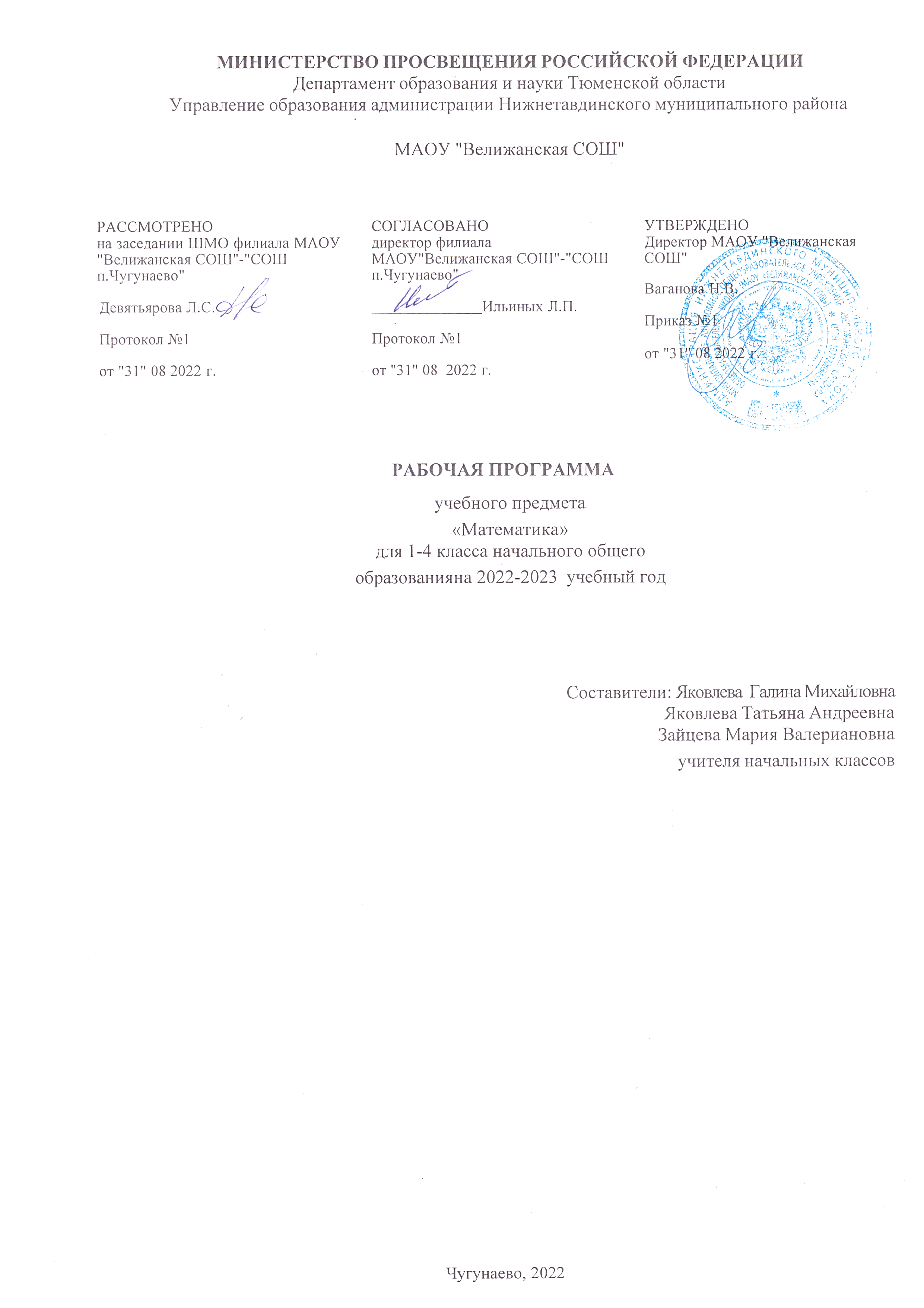 ПОЯСНИТЕЛЬНАЯ ЗАПИСКАРабочая программа по предмету «Математика» на уровне начального общего образования составлена на основе Требований к результатам освоения основной образовательной программы начального общего образования, представленных в Федеральном государственном образовательном стандарте начального общего образования (утв. приказом Минпросвещения России от 31.05.2021 № 286), а также программы воспитания. В рабочей программе уятены идеи и положения Концепции развития математического образования в Российской Федерации, рабочая программа воспитания МАОУ «Велижанская СОШ».В начальной школе изучение математики имеет особое значение в развитии младшего школьника. Приобретённые им знания, опыт выполнения предметных и универсальных действий на математическом материале, первоначальное овладение математическим языком станут фундаментом обучения в основном звене школы, а также будут востребованы в жизни.Изучение математики в начальной школе направлено на достижение следующих образовательных, развивающих целей, а также целей воспитания:Освоение начальных математических знаний - понимание значения величин и способов их измерения; использование арифметических способов для разрешения сюжетных ситуаций; формирование умения решать учебные и практические задачи средствами математики; работа с алгоритмами выполнения арифметических действий.Формирование функциональной математической грамотности младшего школьника, которая характеризуется наличием у него опыта решения учебно- познавательных и учебно-практических задач, построенных на понимании и применении математических отношений («часть-целое»,«больше-меньше», «равно- неравно», «порядок»), смысла арифметических действий, зависимостей (работа, движение, продолжительность события).Обеспечение математического развития младшего школьника - формирование способности к интеллектуальной деятельности, пространственного воображения, математической речи; умение строить рассуждения, выбирать аргументацию, различать верные (истинные) и неверные (ложные) утверждения, вести поиск информации (примеров, оснований для упорядочения, вариантов и др.).Становление учебно-познавательных мотивов и интереса к изучению математики	иумственному труду; важнейших качеств интеллектуальной деятельности: теоретического и пространственного мышления, воображения, математической речи,	ориентировки	в математических терминах и понятиях; прочных навыков использования математических знаний в повседневной жизни.В основе конструирования содержания и отбора планируемых результатов лежат следующие ценности математики, коррелирующие со становлением личности младшего школьника:понимание математических отношений выступает средством познания закономерностей существования окружающего мира, фактов, процессов и явлений, происходящих в природе и в обществе (хронология событий,протяжённость по времени, образование целого из частей, изменение формы, размера и т.д.);математические представления о числах, величинах, геометрических фигурах являются условием целостного восприятия творений природы и человека (памятники архитектуры, сокровища искусства и культуры, объекты природы);владение математическим языком, элементами алгоритмического мышления позволяет ученику совершенствовать коммуникативную деятельность (аргументировать свою точку зрения, строить логические цепочки рассуждений; опровергать или подтверждать истинность предположения).Младшие школьники проявляют интерес к математической сущности предметов и явлений окружающей жизни - возможности их измерить, определить величину, форму, выявить зависимости и закономерности их расположения во времени и в пространстве. Осознанию младшим школьником многих математических явлений помогает его тяга к моделированию, что облегчает освоение общего способа решения учебной задачи, а также работу с разными средствами информации, в том числе и графическими (таблица, диаграмма, схема).В начальной школе математические знания и умения применяются школьником при изучении других учебных предметов (количественные и пространственные характеристики, оценки, расчёты и прикидка, использование графических форм представления информации). Приобретённые учеником умения строить алгоритмы, выбирать рациональные способы устных и письменных арифметических вычислений, приёмы проверки правильности выполнения действий, а также различение, называние, изображение геометрических фигур, нахождение геометрических величин (длина, периметр, площадь) становятся показателями сформированной функциональной грамотности младшего школьника и предпосылкой успешного дальнейшего обучения в основном звене школы.МЕСТО УЧЕБНОГО КУРСА В УЧЕБНОМ ПЛАНЕНа изучение математики в каждом классе начальной школы отводится 4 часа в неделю, всего 540 часов. Из них: в 1 классе — 132 часа, во 2 классе — 136 часов, 3 классе — 136 часов, 4 классе — 136 часов.Из них 54 часа за 4 года обучения выделено на проведение оценочных процедур, что не превышает 10 % от всего объема учебного времени (письмо Минпросвещения России № СК-228/03 и Рособрнадзора № 01.169/08-01 от 06.08.2021):1 класс – 13 часов на проведение проверочных и контрольных работ; 2 класс – 13 часов на проведение проверочных и контрольных работ;3 класс – 13 часов на проведение проверочных и контрольных работ; 4 класс – 13 часов на проведение проверочных и контрольных работ.СОДЕРЖАНИЕ УЧЕБНОГО ПРЕДМЕТАОсновное содержание обучения в программе представлено разделами:«Числа	и	величины»,	«Арифметические	действия»,	«Текстовые	задачи»,«Пространственные отношения и геометрические фигуры», «Математическая информация».КЛАССЧисла и величиныЧисла от 1 до 9: различение, чтение, запись. Единица счёта. Десяток. Счёт предметов, запись результата цифрами. Число и цифра 0 при измерении, вычислении.Числа в пределах 20: чтение, запись, сравнение. Однозначные и двузначные числа. Увеличение (уменьшение) числа на несколько единиц.Длина и её измерение. Единицы длины: сантиметр, дециметр; установление соотношения между ними.Арифметические действияСложение и вычитание чисел в пределах 20. Названия компонентов действий, результатов действий сложения, вычитания. Вычитание как действие, обратное сложению.Текстовые задачиТекстовая задача: структурные элементы, составление текстовой задачи по образцу. Зависимость между данными и искомой величиной в текстовой задаче. Решение задач в одно действие.Пространственные отношения и геометрические фигурыРасположение предметов и объектов на плоскости, в пространстве: слева/справа, сверху/снизу, между; установление пространственных отношений.Геометрические фигуры: распознавание круга, треугольника, прямоугольника, отрезка. Построение отрезка, квадрата, треугольника с помощью линейки на листе в клетку; измерение длины отрезка в сантиметрах.Математическая информацияСбор данных об объекте по образцу. Характеристики объекта, группы объектов (количество, форма, размер). Группировка объектов по заданному признаку.Закономерность в ряду заданных объектов: её обнаружение, продолжениеряда.Верные (истинные)   и   неверные   (ложные)   предложения,   составленныеотносительно заданного набора математических объектов.Чтение таблицы (содержащей не более 4-х данных); извлечение данного из строки, столбца; внесение одного-двух данных в таблицу. Чтение рисунка, схемы с одним-двумя числовыми данными (значениями данных величин).Двух-трёхшаговые инструкции, связанные с вычислением, измерением длины, изображением геометрической фигуры.Универсальные учебные действия (пропедевтический уровень)Универсальные познавательные учебные действия:наблюдать математические объекты (числа, величины) в окружающеммире;обнаруживать общее и различное в записи арифметических действий;понимать назначение и необходимость использования величин в жизни;наблюдать действие измерительных приборов;сравнивать два объекта, два числа; распределять объекты на группы позаданному основанию;копировать изученные фигуры, рисовать от руки по собственному замыслу; приводить примеры чисел, геометрических фигур;вести порядковый и количественный счет (соблюдать последовательность).Работа с информацией:понимать, что математические явления могут быть представлены с помощью разных средств: текст, числовая запись, таблица, рисунок, схема;читать таблицу, извлекать информацию, представленную в табличной форме.Универсальные коммуникативные учебные действия:характеризовать (описывать) число, геометрическую фигуру, последовательность из нескольких чисел, записанных по порядку;комментировать ход сравнения двух объектов; описывать своими словами сюжетную ситуацию и математическое отношение, представленное в задаче;описывать положение предмета в пространстве различать и использовать математические знаки;строить предложения относительно заданного набора объектов.Универсальные регулятивные учебные действия:принимать учебную задачу, удерживать её в процессе деятельности;действовать в соответствии с предложенным образцом, инструкцией;проявлять интерес к проверке результатов решения учебной задачи, с помощью учителя устанавливать причину возникшей ошибки и трудности;проверять правильность вычисления с помощью другого приёма выполнения действия.Совместная деятельность:участвовать в парной работе с математическим материалом;выполнять правила совместной деятельности: договариваться, считаться с мнением партнёра, спокойно и мирно разрешать конфликты.Форма реализации воспитательного потенциалаУстановление доверительных отношений между педагогическим работником и его обучающимися, способствующих позитивному восприятию обучающимися требований и просьб педагогического работника, привлечению их внимания к обсуждаемой на уроке информации, активизации их познавательной деятельности.Побуждение обучающихся соблюдать на уроке общепринятые нормы поведения, правила общения со старшими (педагогическими работниками) и сверстниками (обучающимися), принципы учебной дисциплины и самоорганизации.Включение в урок игровых процедур, которые помогают поддержать мотивацию обучающихся к получению знаний, налаживанию позитивных межличностных отношений в классе, помогают установлению доброжелательной атмосферы во время урока.Применение на уроке интерактивных форм работы с обучающимися: интеллектуальных игр, стимулирующих познавательную мотивацию обучающихся; дискуссий, которые дают обучающимся возможность приобрести опыт ведения конструктивного диалога; групповой работы или работы в парах, которые учат обучающихся командной работе и взаимодействию с другими обучающимися.КЛАССЧисла и величиныЧисла в пределах 100: чтение, запись, десятичный состав, сравнение Запись равенства, неравенства Увеличение/уменьшение числа на несколько единиц/десятков; разностное сравнение чисел.Величины: сравнение по массе (единица массы — кило- грамм); измерение длины (единицы длины— метр, дециметр, сантиметр, миллиметр), времени (единицы времени — час, ми- нута) Соотношение между единицами величины (в пределах 100), его применение для решения практических задачАрифметические действияУстное сложение и вычитание чисел в пределах 100 без перехода и с переходом через разряд Письменное сложение и вычитание чисел в пределах 100. Переместительное, сочетательное свойства сложения, их применение для вычислений Взаимосвязь компонентов и результата действия сложения,действия вычитания Проверка результата вычисления (реальность ответа, обратное действие). Действия умножения и деления чисел в практических и учебных ситуациях Названия компонентов действий умножения, деления.Табличное умножение в пределах 50 Табличные случаи умножения, деления при вычислениях и решении задач. Переместительное свойство умножения. Взаимосвязь компонентов и результата действия умножения, действия деления.Неизвестный компонент действия сложения, действия вычитания; его нахождение.Числовое выражение: чтение, запись, вычисление значения Порядок выполнения действий в числовом выражении, содержащем действия сложения и вычитания (со скобками/без скобок) в пределах 100 (не более трех действий); нахождение его значения. Рациональные приемы вычислений: использование переместительного и сочетательного свойства.Текстовые задачиЧтение, представление текста задачи в виде рисунка, схемы или другой модели. План решения задачи в два действия, выбор соответствующих плану арифметических действий. Запись решения и ответа задачи. Решение текстовых задач на применение смысла арифметического действия (сложение, вычитание, умножение, деление). Расчётные задачи на увеличение/ уменьшение величины на несколько единиц/в несколько раз. Фиксация ответа к задаче и его проверка (формулирование, проверка на достоверность, следование плану, соответствие поставленному вопросу).Пространственные отношения и геометрические фигурыРаспознавание и изображение геометрических фигур: точка, прямая, прямой угол, ломаная, многоугольник. Построение отрезка заданной длины с помощью линейки. Изображение на клетчатой бумаге прямоугольника с заданными длинами сторон, квадрата с заданной длиной стороны. Длина ломаной. Измерение периметра данного/изображенного прямоугольника (квадрата), запись результата измерения в сантиметрах.Математическая информацияНахождение, формулирование одного-двух общих признаков набора математических объектов: чисел, величин, геометрических фигур. Классификация объектов   по   заданному   или   самостоятельно   установленному	признаку. Закономерность в ряду чисел, геометрических фигур, объектов повседневнойжизни. Верные (истинные) и неверные (ложные) утверждения, содержащие количественные,      пространственные      отношения,	зависимости между числами/величинами Конструирование утверждений с использованием слов«каждый», «все». Работа с таблицами: извлечение и использование для ответа на вопрос информации, представленной в таблице (таблицы сложения, умножения; график дежурств, наблюдения в природе и пр.) Внесение данных в таблицу, дополнение моделей (схем, изображений) готовыми числовыми данными. Алгоритмы (приёмы, правила) устных и письменных вычислений, измерений и построения геометрических фигур. Правила работы с электронными средствами обучения (электронной формой учебника, компьютерными тренажёрами).Универсальные учебные действия (пропедевтический уровень)Универсальные познавательные учебные действия:наблюдать математические отношения (часть-целое, больше-меньше) в окружающем мире;характеризовать назначение и использовать простейшие измерительные приборы (сантиметровая лента, весы);сравнивать группы объектов (чисел, величин, геометрических фигур) по самостоятельно выбранному основанию;распределять (классифицировать) объекты (числа, величины, геометрические фигуры, текстовые задачи в одно действие) на группы;обнаруживать модели геометрических фигур в окружающем мире; вести поиск различных решений задачи (расчётной, с геометрическим содержанием);воспроизводить порядок выполнения действий в числовом выражении, содержащем действия сложения и вычитания (со скобками/без скобок);устанавливать соответствие между математическим выражением и его текстовым описанием; — подбирать примеры, подтверждающие суждение, вывод, ответ.Работа с информацией:извлекать и использовать информацию, представленную в текстовой, графической (рисунок, схема, таблица) форме, заполнять таблицы;устанавливать логику перебора вариантов для решения простейших комбинаторных задач; — дополнять модели (схемы, изображения) готовыми числовыми данными.Универсальные коммуникативные учебные действия:комментировать	ход	вычислений;	объяснять	выбор	величины, соответствующей ситуации измерения;составлять текстовую задачу с заданным отношением (готовым решением) по образцу;использовать математические знаки и терминологию для описания сюжетной ситуации;конструирования утверждений, выводов относительно данных объектов, отношения;называть числа, величины, геометрические фигуры, обладающие заданным свойством;записывать, читать число, числовое выражение;приводить	примеры,	иллюстрирующие	смысл	арифметического действия;конструировать утверждения с использованием слов «каждый», «все».Универсальные регулятивные учебные действия:следовать установленному правилу, по которому составлен ряд чисел, величин, геометрических фигур;организовывать, участвовать, контролировать ход и результат парной работы с математическим материалом;проверять правильность вычисления с помощью другого приёма выполнения действия, обратного действия;находить с помощью учителя причину возникшей ошибки и трудности.Совместная деятельность:принимать правила совместной деятельности при работе в парах, группах, составленных учителем или самостоятельно;участвовать в парной и групповой работе с математическим материалом: обсуждать цель деятельности, ход работы, комментировать свои действия, выслушивать мнения других участников, готовить презентацию (устное выступление) решения или ответа;решать совместно математические задачи поискового и творческого характера (определять с помощью измерительных инструментов длину, определять время и продолжительность с помощью часов;выполнять прикидку и оценку результата действий, измерений);совместно с учителем оценивать результаты выполнения общей работы.Форма реализации воспитательного потенциалаУстановление доверительных отношений между педагогическим работником и его обучающимися, способствующих позитивному восприятию обучающимися требований и просьб педагогического работника, привлечению их внимания к обсуждаемой на уроке информации, активизации их познавательной деятельности.Побуждение обучающихся соблюдать на уроке общепринятые нормы поведения, правила общения со старшими (педагогическими работниками) и сверстниками (обучающимися), принципы учебной дисциплины и самоорганизации.Включение в урок игровых процедур, которые помогают поддержать мотивацию обучающихся к получению знаний, налаживанию позитивных межличностных отношений в классе, помогают установлению доброжелательной атмосферы во время урока.Применение на уроке интерактивных форм работы с обучающимися: интеллектуальных игр, стимулирующих познавательную мотивацию обучающихся; дискуссий, которые дают обучающимся возможность приобрести опыт ведения конструктивного диалога; групповой работы или работы в парах, которые учат обучающихся командной работе и взаимодействию с другими обучающимися.Использование воспитательных возможностей содержания учебного предмета через демонстрацию обучающимся примеров ответственного, гражданского поведения, проявления человеколюбия и добросердечности, через подбор соответствующих текстов для чтения, задач для решения, проблемных ситуаций для обсуждения в классе.КЛАССЧисла и величиныЧисла в пределах 1000: чтение, запись, сравнение, представление в виде суммы разрядных слагаемых. Равенства и неравенства: чтение, составление. Увеличение/уменьшение числа в несколько раз. Кратное сравнение чисел.Масса (единица массы — грамм); соотношение между килограммом и граммом; отношение «тяжелее/легче на/в».Стоимость   (единицы    —    рубль,    копейка);    установление    отношения«дороже/дешевле на/в».Соотношение «цена, количество, стоимость» в практической ситуации. Время (единица времени — секунда); установление отношения«быстрее/медленнее на/в».Соотношение	«начало,	окончание,	продолжительность	события»	в практической ситуации.Длина (единица длины — миллиметр, километр); соотношение между величинами в пределах тысячи.Площадь (единицы площади — квадратный метр, квадратный сантиметр, квадратный дециметр, квадратный метр).Арифметические действияУстные вычисления, сводимые к действиям в пределах 100 (табличное и внетабличное умножение, деление, действия с круглыми числами).Письменное сложение, вычитание чисел в пределах 1000. Действия с числами 0 и 1.Письменное умножение в столбик, письменное деление уголком. Письменное умножение, деление на однозначное число в пределах 100. Проверка результата вычисления (прикидка или оценка результата, обратное действие, применение алгоритма, использование калькулятора).Переместительное, сочетательное свойства сложения, умножения при вычислениях.Нахождение неизвестного компонента арифметического действия.Порядок действий в числовом выражении, значение числового выражения, содержащего несколько действий (со скобками/без скобок), с вычислениями в пределах 1000.Однородные величины: сложение и вычитание.Текстовые задачиРабота с текстовой задачей: анализ данных и отношений, представление на модели, планирование хода решения задачи, решение арифметическим способом. Задачи на понимание смысла арифметических действий (в том числе деления с остатком), отношений (больше/меньше на/в), зависимостей (купля продажа, расчёт времени, количества), на сравнение (разностное, кратное). Запись решения задачи по действиям и с помощью числового выражения. Проверка решения и оценка полученного результата.Доля величины: половина, треть, четверть, пятая, десятая часть в практической ситуации; сравнение долей одной величины. Задачи на нахождение доли величины.Пространственные отношения и геометрические фигурыКонструирование геометрических фигур (разбиение фигуры на части, составление фигуры из частей).Периметр многоугольника: измерение, вычисление, запись равенства.Измерение площади, запись результата измерения в квадратных сантиметрах. Вычисление площади прямоугольника (квадрата) с заданными сторонами, запись равенства. Изображение на клетчатой бумаге прямоугольника с заданным значением площади. Сравнение площадей фигур с помощью наложения.Математическая информацияКлассификация объектов по двум признакам.Верные (истинные) и неверные (ложные) утверждения: конструирование, проверка. Логические рассуждения со связками «если …, то …», «поэтому»,«значит».Извлечение и использование для выполнения заданий информации, представленной в таблицах с данными о реальных процессах и явлениях окружающего мира (например, расписание уроков, движения автобусов, поездов); внесение данных в таблицу; дополнение чертежа данными.Формализованное описание последовательности действий (инструкция, план, схема, алгоритм). Столбчатая диаграмма: чтение, использование данных для решения учебных и практических задач.Алгоритмы изучения материала, выполнения обучающих и тестовых заданий на доступных электронных средствах обучения (интерактивной доске, компьютере, других устройствах).Универсальные учебные действияУниверсальные познавательные учебные действия:сравнивать математические объекты (числа, величины, геометрические фигуры);выбирать приём вычисления, выполнения действия; конструировать геометрические фигуры;классифицировать объекты (числа, величины, геометрические фигуры, текстовые задачи в одно действие) по выбранному признаку;прикидывать	размеры	фигуры,	её	элементов;	понимать	смысл зависимостей и математических отношений, описанных в задаче;различать и использовать разные приёмы и алгоритмы вычисления;выбирать метод решения (моделирование ситуации, перебор вариантов, использование алгоритма);соотносить начало, окончание, продолжительность события в практической ситуации; составлять ряд чисел (величин, геометрических фигур) по самостоятельно выбранному правилу; моделировать предложенную практическую ситуацию;устанавливать последовательность событий, действий сюжета текстовой задачи.Работа с информацией:читать информацию, представленную в разных формах;извлекать и интерпретировать числовые данные, представленные в таблице, на диаграмме;заполнять таблицы сложения и умножения, дополнять данными чертеж; устанавливать соответствие между различными записями решения задачи;использовать дополнительную литературу (справочники, словари) для установления ипроверки значения математического термина (понятия).Универсальные коммуникативные учебные действия:использовать математическую терминологию для описания отношений и зависимостей;строить речевые высказывания для решения задач; составлять текстовую задачу;объяснять	на	примерах	отношения	«больше/меньше	на	…	»,«больше/меньше в … », «равно»; использовать математическую символику для составления числовых выражений;выбирать, осуществлять переход от одних единиц измерения величины к другим в соответствии с практической ситуацией;участвовать в обсуждении ошибок в ходе и результате выполнения вычисления.Универсальные регулятивные учебные действия:проверять ход и результат выполнения действия;вести поиск ошибок, характеризовать их и исправлять;формулировать	ответ	(вывод),	подтверждать	его	объяснением, расчётами;выбирать и использовать различные приёмы прикидки и проверки правильности вычисления;проверять полноту и правильность заполнения таблиц сложения, умножения..Совместная деятельность:при работе в группе или в паре выполнять предложенные задания (находить разные решения; определять с помощью цифровых и аналоговых приборов, измерительных инструментов длину, массу, время);договариваться о распределении обязанностей в совместном труде, выполнять роли руководителя, подчинённого, сдержанно принимать замечания к своей работе;выполнять совместно прикидку и оценку результата выполнения общей работы.Форма реализации воспитательного потенциалаУстановление доверительных отношений между педагогическим работником и его обучающимися, способствующих позитивному восприятию обучающимися требований и просьб педагогического работника, привлечению их внимания к обсуждаемой на уроке информации, активизации их познавательной деятельности.Побуждение обучающихся соблюдать на уроке общепринятые нормы поведения, правила общения со старшими (педагогическими работниками) и сверстниками (обучающимися), принципы учебной дисциплины и самоорганизации.Применение на уроке интерактивных форм работы с обучающимися: интеллектуальных игр, стимулирующих познавательную мотивацию обучающихся; дискуссий, которые дают обучающимся возможность приобрести опыт ведения конструктивного диалога; групповой работы или работы в парах, которые учат обучающихся командной работе и взаимодействию с другими обучающимися.Использование	воспитательных	возможностей	содержания	учебного предмета	через	демонстрацию	обучающимся	примеров	ответственного,гражданского поведения, проявления человеколюбия и добросердечности, через подбор соответствующих текстов для чтения, задач для решения, проблемных ситуаций для обсуждения в классе.Инициирование и поддержка исследовательской деятельности обучающихся в рамках реализации ими индивидуальных и групповых исследовательских проектов, что даст обучающимся возможность приобрести навык самостоятельного решения теоретической проблемы, навык генерирования и оформления собственных идей, навык уважительного отношения к чужим идеям, оформленным в работах других исследователей, навык публичного выступления перед аудиторией, аргументирования и отстаивания своей точки зрения.КЛАССЧисла и величиныЧисла в пределах миллиона: чтение, запись, поразрядное сравнение упорядочение. Число, большее или меньшее данного числа на заданное число разрядных единиц, в заданное число раз.Величины: сравнение объектов по массе, длине, площади, вместимости.Единицы массы — центнер, тонна; соотношения между единицами массы.Единицы времени (сутки, неделя, месяц, год, век), соотношение междуними.Единицы	длины	(миллиметр,	сантиметр,	дециметр,	метр,	километр),площади (квадратный метр, квадратный сантиметр), вместимости (литр), скорости (километры в час, метры в минуту, метры в секунду); соотношение между единицами в пределах 100 000.Доля величины времени, массы, длины.Арифметические действияПисьменное сложение, вычитание многозначных чисел в пределах миллиона. Письменное умножение, деление многозначных чисел на однозначное/двузначное число в пределах 100 000; деление с остатком. Умножение/деление на 10, 100, 1000.Свойства арифметических действий и их применение для вычислений. Поиск значения числового выражения, содержащего несколько действий в пределах 100 000. Проверка результата вычислений, втом числе с помощью калькулятора.Равенство, содержащее неизвестный компонент арифметического действия: запись, нахождение неизвестного компонента.Умножение и деление величины на однозначное число.Текстовые задачиРабота с текстовой задачей, решение которой содержит 2—3 действия: анализ, представление на модели; планирование и запись решения; проверка решения и ответа. Анализ зависимостей, характеризующих процессы: движения (скорость,	время,	пройденный	путь),	работы (производительность, время, объём работы), купли продажи (цена, количество, стоимость) и решение соответствующих задач. Задачи на установление времени (начало, продолжительность и окончание события), расчёта количества, расхода, изменения. Задачи на нахождение доли величины, величины по её доле. Разные способы решения некоторых видов изученных задач. Оформление решения по действиям с пояснением, по вопросам, с помощью числового выражения.Пространственные отношения и геометрические фигурыНаглядные представления о симметрии.Окружность, круг: распознавание и изображение; построение окружности заданного радиуса. Построение изученных геометрических фигур с помощью линейки, угольника, циркуля.Пространственные геометрические фигуры (тела): шар, куб, цилиндр, конус, пирамида; различение, называние.Конструирование: разбиение фигуры на прямоугольники (квадраты), составление фигур из прямоугольников/квадратов.Периметр, площадь фигуры, составленной из двух, трёх прямоугольников (квадратов).Математическая информацияРабота с утверждениями: конструирование, проверка истинности; составление и проверка логических рассуждений при решении задач.Данные о реальных процессах и явлениях окружающего мира, представленные на диаграммах, схемах, в таблицах, текстах. Сбор математических данных о заданном объекте (числе, величине, геометрической фигуре). Поиск информации в справочной литературе, сети Интернет. Запись информации в предложенной таблице, на столбчатой диаграмме.Доступные электронные средства обучения, пособия, тренажёры, их использование под руководством педагога и самостоятельно. Правила безопасной работы с электронными источниками информации (электронная форма учебника, электронные словари, образовательные сайты, ориентированные на детей младшего школьного возраста).Алгоритмы решения учебных и практических задач.Универсальные учебные действияУниверсальные познавательные учебные действия:ориентироваться в изученной математической терминологии, использовать её в высказываниях и рассуждениях;сравнивать математические объекты (числа, величины, геометрические фигуры), записывать признак сравнения; выбирать метод решения математической задачи (алгоритм действия, приём вычисления, способ решения, моделирование ситуации, перебор вариантов);обнаруживать модели изученных геометрических фигур в окружающеммире;конструировать	геометрическую	фигуру,	обладающую	заданнымсвойством (отрезок заданной длины, ломаная определённой длины, квадрат с заданным периметром);классифицировать объекты по 1 - 2 выбранным признакам;составлять модель математической задачи, проверять её соответствие условиям задачи;определять с помощью цифровых и аналоговых приборов: массу предмета (электронные и гиревые весы), температуру (градусник), скорость движения транспортного средства (макет спидометра), вместимость (с помощью измерительных сосудов).Работа с информацией:представлять информацию в разных формах;извлекать и интерпретировать информацию, представленную в таблице, на диаграмме; использовать справочную литературу для поиска информации, в том числе Интернет (в условиях контролируемого выхода).Универсальные коммуникативные учебные действия:использовать математическую терминологию для записи решения предметной или практической задачи;приводить примеры и контрпримеры для подтверждения/опровержения вывода, гипотезы;конструировать, читать числовое выражение;описывать практическую ситуацию с использованием изученной терминологии;характеризовать математические объекты, явления и события с помощью изученных величин;составлять инструкцию, записывать рассуждение;инициировать обсуждение разных способов выполнения задания, поиск ошибок в решении.Универсальные регулятивные учебные действия:контролировать правильность и полноту выполнения алгоритма арифметического действия, решения текстовой задачи, построения геометрической фигуры, измерения;самостоятельно выполнять прикидку и оценку результата измерений;находить, исправлять, прогнозировать трудности и ошибки и трудности в решении учебной задачи.Совместная деятельность:участвовать в совместной деятельности: договариваться о способе решения, распределять работу между членами группы (например, в случае решения задач, требующих перебора большого количества вариантов), согласовывать мнения в ходе поиска доказательств, выбора рационального способа;договариваться с одноклассниками в ходе организации проектной работы с величинами (составление расписания, подсчёт денег, оценка стоимости и веса покупки, рост и вес человека, приближённая оценка расстояний и временных интервалов;	взвешивание;	измерение температуры воздуха и воды), геометрическими фигурами (выбор формы и деталей при конструировании, расчёт и разметка, прикидка и оценка конечного результата).Форма реализации воспитательного потенциалаПривлечение внимания обучающихся к ценностному аспекту изучаемых на уроках явлений, организация их работы с получаемой на уроке социально значимой информацией – инициирование ее обсуждения, высказывания обучающимися своего мнения по ее поводу, выработки своего к ней отношения;Использование воспитательных возможностей содержания учебного предмета через демонстрацию обучающимся примеров ответственного, гражданского поведения, проявления человеколюбия и добросердечности, через подбор соответствующих текстов для чтения, задач для решения, проблемных ситуаций для обсуждения в классе.Применение на уроке интерактивных форм работы с обучающимися: интеллектуальных игр, стимулирующих познавательную мотивацию обучающихся; дискуссий, которые дают обучающимся возможность приобрести опыт веденияконструктивного диалога; групповой работы или работы в парах, которые учат обучающихся командной работе и взаимодействию с другими обучающимися.Инициирование и поддержка исследовательской деятельности обучающихся в рамках реализации ими индивидуальных и групповых исследовательских проектов, что даст обучающимся возможность приобрести навык самостоятельного решения теоретической проблемы, навык генерирования и оформления собственных идей, навык уважительного отношения к чужим идеям, оформленным в работах других исследователей, навык публичного выступления перед аудиторией, аргументирования и отстаивания своей точки зрения.ПЛАНИРУЕМЫЕ ОБРАЗОВАТЕЛЬНЫЕ РЕЗУЛЬТАТЫИзучение математики на уровне начального общего образования направлено на достижение обучающимися личностных, метапредметных и предметных результатов освоения учебного предмета.ЛИЧНОСТНЫЕ РЕЗУЛЬТАТЫВ результате изучения предмета «Математика» у обучающегося будут сформированы следующие личностные результаты:осознавать необходимость изучения математики для адаптации к жизненным ситуациям, для развития общей культуры человека;развития способности мыслить, рассуждать, выдвигать предположения и доказывать или опровергать их;применять правила совместной деятельности со сверстниками, проявлять способность договариваться, лидировать, следовать указаниям, осознавать личную ответственность и объективно оценивать свой вклад в общий результат;осваивать навыки организации безопасного поведения в информационной среде;применять математику для решения практических задач в повседневной жизни, в том числе при оказании помощи одноклассникам, детям младшего возраста, взрослым и пожилым людям;работать в ситуациях, расширяющих опыт применения математических отношений в реальной жизни, повышающих интерес к интеллектуальному труду и уверенность своих силах при решении поставленных задач, умение преодолевать трудности;оценивать практические и учебные ситуации с точки зрения возможности применения математики для рационального и эффективного решения учебных и жизненных проблем;оценивать свои успехи в изучении математики, намечать пути устранения трудностей;стремиться углублять свои математические знания и умения; пользоваться разнообразными информационными средствами для решения предложенных и самостоятельно выбранных учебных проблем, задач.МЕТАПРЕДМЕТНЫЕ РЕЗУЛЬТАТЫК концу обучения у обучающегося формируются следующие универсальные учебные действия.Универсальные познавательные учебные действия:Базовые логические действия:устанавливать связи и зависимости между математическими объектами (часть-целое; причина-следствие; протяжённость);применять базовые логические универсальные действия: сравнение, анализ, классификация (группировка), обобщение;приобретать практические графические и измерительные навыки для успешного решения учебных и житейских задач;представлять текстовую задачу, её решение в виде модели, схемы, арифметической записи, текста в соответствии с предложенной учебной проблемой.Базовые исследовательские действия:проявлять способность ориентироваться в учебном материале разных разделов курса математики;понимать и адекватно использовать математическую терминологию: различать, характеризовать, использовать для решения учебных и практических задач;применять изученные методы познания (измерение, моделирование, перебор вариантов)Работа с информацией:находить и использовать для решения учебных задач текстовую, графическую информацию в разных источниках информационной среды;читать, интерпретировать графически представленную информацию (схему, таблицу, диаграмму, другую модель);представлять информацию в заданной форме (дополнять таблицу, текст), формулировать утверждение по образцу, в соответствии с требованиями учебной задачи;принимать правила, безопасно использовать предлагаемые электронные средства и источники информации.Универсальные коммуникативные учебные действия:конструировать утверждения, проверять их истинность;строить логическое рассуждение;использовать текст задания для объяснения способа и хода решения математической задачи;формулировать ответ;комментировать процесс вычисления, построения, решения; объяснять полученный ответ с использованием изученной терминологии;в процессе диалогов по обсуждению изученного материала — задавать вопросы, высказывать суждения, оценивать выступления участников, приводить доказательства своей правоты, проявлять этику общения;создавать в соответствии с учебной задачей тексты разного вида - описание (например, геометрической фигуры), рассуждение (к примеру, при решении задачи), инструкция (например, измерение длины отрезка);ориентироваться в алгоритмах: воспроизводить, дополнять, исправлять деформированные;составлять по аналогии;- самостоятельно составлять тексты заданий, аналогичные типовым изученным.Универсальные регулятивные учебные действия:Самоорганизация:планировать этапы предстоящей работы, определять последовательность учебных действий;выполнять правила безопасного использования электронных средств, предлагаемых в процессе обучения.Самоконтроль:осуществлять контроль процесса и результата своей деятельности, объективно оценивать их;выбирать и при необходимости корректировать способы действий;находить ошибки в своей работе, устанавливать их причины, вести поиск путей преодоления ошибок.Самооценка:предвидеть возможность возникновения трудностей и ошибок, предусматривать способы их предупреждения (формулирование вопросов, обращение к учебнику, дополнительным средствам обучения, в том числе электронным);оценивать рациональность своих действий, давать им качественную характеристику.Совместная деятельность:участвовать в совместной деятельности: распределять работу между членами группы (например, в случае решения задач, требующих перебора большого количества вариантов, приведения примеров и контрпримеров);согласовывать мнения в ходе поиска доказательств, выбора рационального способа, анализа информации;осуществлять совместный контроль и оценку выполняемых действий, предвидеть возможность возникновения ошибок и трудностей, предусматривать пути их предупреждения.ПРЕДМЕТНЫЕ РЕЗУЛЬТАТЫ 1 КЛАССК концу обучения в 1 классе обучающийся научится:читать, записывать, сравнивать, упорядочивать числа от 0 до 20;пересчитывать различные объекты, устанавливать порядковый номер объекта;находить числа, большие/меньшие данного числа на заданное число;выполнять арифметические действия сложения и вычитания в пределах20 (устно и письменно) без перехода через десяток; называть и различать компоненты действий сложения (слагаемые, сумма) и вычитания (уменьшаемое, вычитаемое, разность);решать текстовые задачи в одно действие на сложение и вычитание: выделять условие и требование (вопрос);сравнивать объекты по длине, устанавливая между ними соотношение длиннее/короче (выше/ниже, шире/уже);знать и использовать единицу длины — сантиметр; измерять длину отрезка, чертить отрезок заданной длины (в см);различать число и цифру; распознавать геометрические фигуры: круг, треугольник, прямоугольник (квадрат), отрезок;устанавливать	между	объектами	соотношения:	слева/справа, дальше/ближе, между, перед/за, над/под;распознавать верные (истинные) и неверные (ложные) утверждения относительно заданного набора объектов/предметов;группировать объекты по заданному признаку; находить и называть закономерности в ряду объектов повседневной жизни;различать строки и столбцы таблицы, вносить данное в таблицу, извлекать данное/данные из таблицы;сравнивать два объекта (числа, геометрические фигуры); распределять объекты на две группы по заданному основанию.КЛАССК концу обучения во 2классе обучающийся научится:читать, записывать, сравнивать, упорядочивать числа в пределах 100;находить число большее/меньшее данного числа на заданное число (в пределах 100); большее данного числа в заданное число раз (в пределах 20);устанавливать и соблюдать порядок при вычислении значения числового выражения (со	скобками/без скобок), содержащего действия сложения и вычитания в пределах 100;выполнять арифметические действия: сложение и вычитание, в пределах 100 устно и письменно; умножение и деление в пределах 50 с использованием таблицы умножения;называть и различать компоненты действий умножения (множители, произведение); деления (делимое, делитель, частное);находить неизвестный компонент сложения, вычитания; использовать при выполнении практических заданий единицы величин длины (сантиметр, дециметр, метр), массы (килограмм), времени (минута, час); стоимости (рубль, копейка); преобразовывать одни единицы данных	величин в другие;определять с помощью измерительных инструментов длину; определять время с помощью часов; выполнять прикидку и оценку результата измерений; сравнивать величины длины, массы, времени, стоимости, устанавливая между ними соотношение «больше/меньше на»;решать текстовые задачи в одно-два действия: представлять задачу (краткая запись, рисунок, таблица или другая модель);планировать ход решения текстовой задачи в два действия, оформлять его в виде арифметического действия/действий, записывать ответ;различать и называть геометрические фигуры: прямой угол; ломаную, многоугольник;выделять среди четырехугольников прямоугольники, квадраты;на бумаге в клетку изображать ломаную, многоугольник; чертить прямой угол, прямоугольник с заданными длинами сторон;использовать для выполнения построений линейку, угольник;выполнять измерение длин реальных объектов с помощью линейки; находить длину ломаной, состоящей из двух-трёх звеньев, периметр прямоугольника (квадрата);распознавать верные (истинные) и неверные (ложные) утверждения со словами «все»,	«каждый»;проводить одно-двухшаговые логические рассуждения и делать выводы;находить общий признак группы математических объектов (чисел, величин, геометрических фигур);находить закономерность в ряду объектов (чисел, геометрических фигур);представлять информацию в заданной форме: дополнять текст задачи числами, заполнять строку/столбец таблицы, указывать числовые данные на рисунке (изображении геометрических фигур);сравнивать группы объектов (находить общее, различное);обнаруживать модели геометрических фигур в окружающем мире; подбирать примеры, подтверждающие суждение, ответ;составлять (дополнять) текстовую задачу;проверять правильность вычислений.КЛАССК концу обучения в 3 классе обучающийся научится:читать, записывать, сравнивать, упорядочивать числа в пределах 1000;находить число большее/меньшее данного числа на заданное число, в заданное число раз (в	пределах 1000);выполнять арифметические действия: сложение и вычитание (в пределах 100 — устно, в	пределах 1000 — письменно); умножение и деление на однозначное число (в пределах 100 — устно и письменно);выполнять действия умножение и деление с числами 0 и 1, деление с остатком;устанавливать и соблюдать порядок действий при вычислении значения числового выражения	(со	скобками/без	скобок),		содержащего арифметические	действия		сложения,	вычитания,		умножения			и	деления; использовать при вычислениях переместительное и сочетательное	свойства сложения;находить неизвестный компонент арифметического действия;использовать при выполнении практических заданий и решении задач единицы: длины (миллиметр, сантиметр, дециметр, метр, километр), массы (грамм, килограмм), времени (минута, час,   секунда),   стоимости   (копейка, рубль),преобразовывать одни единицы данной величины в другие;определять с помощью цифровых и аналоговых приборов, измерительных инструментов длину, массу, время;выполнять прикидку и оценку результата измерений;определять продолжительность события; сравнивать величины длины, площади, массы, времени, стоимости, устанавливая между ними соотношение«больше/ меньше на/в»;называть, находить долю величины (половина, четверть);сравнивать величины, выраженные долями;знать и использовать при решении задач и в практических ситуациях (покупка товара, определение времени, выполнение расчётов) соотношение между величинами;выполнять сложение и вычитание однородных величин, умножение и деление величины на однозначное число;решать задачи в одно, два действия: представлять текст задачи, планировать ход решения, записывать решение и ответ, анализировать решение (искать другой способ решения), оценивать ответ (устанавливать его реалистичность, проверять вычисления);конструировать прямоугольник из данных фигур (квадратов), делить прямоугольник, многоугольник на заданные части;сравнивать фигуры по площади (наложение, сопоставление числовых значений);находить периметр прямоугольника (квадрата), площадь прямоугольника (квадрата), используя правило/алгоритм;распознавать верные (истинные) и неверные (ложные) утверждения со словами: «все»,«некоторые», «и», «каждый», «если…, то…»;формулировать утверждение (вывод), строить логические рассуждения (одно/двухшаговые), в том числе с использованием изученных связок;классифицировать объекты по одному, двум признакам; извлекать и использоватьинформацию, представленную в таблицах с данными о реальных процессах и явленияхокружающего	мира	(например,	расписание,	режим	работы),	в	предметах повседневнойжизни (например, ярлык, этикетка);структурировать информацию: заполнять простейшие таблицы по образцу;составлять план выполнения учебного задания и следовать ему;выполнять действия по алгоритму;сравнивать математические объекты (находить общее, различное, уникальное);выбирать верное решение математической задачи.КЛАССК концу обучения в 4 классе обучающийся научится:читать, записывать, сравнивать, упорядочивать многозначные числа;находить число большее/меньшее данного числа на заданное число, в заданное число раз; — выполнять арифметические действия: сложение и вычитание с многозначными числами письменно (в пределах 100 - устно);умножение и деление многозначного числа на однозначное, двузначное число письменно (в пределах 100 - устно);деление с остатком — письменно (в пределах 1000); вычислять значение числовоговыражения (со скобками/без скобок), содержащего действия сложения, вычитания, умножения, деления с многозначными числами;использовать при вычислениях изученные свойства арифметических действий;выполнять прикидку результата вычислений;осуществлять проверку полученного результата по критериям: достоверность (реальность), соответствие правилу/алгоритму, а также с помощью калькулятора;находить долю величины, величину по ее доле; находить неизвестный компонент арифметического действия; использовать единицы величин для при решении задач (длина, масса, время, вместимость, стоимость, площадь, скорость);использовать при решении задач единицы длины (миллиметр, сантиметр, дециметр, метр, километр), массы (грамм, килограмм, центнер, тонна), времени (секунда, минута, час; сутки, неделя, месяц, год, век), вместимости (литр), стоимости (копейка, рубль), площади (квадратный метр, квадратный дециметр, квадратный сантиметр), скорости (километр в час, метр в секунду);использовать при решении текстовых задач и в практических ситуациях соотношения между скоростью, временем и пройденным путем, между производительностью, временем и объёмом работы; определять с помощью цифровых и аналоговых приборов массу предмета, температуру (например, воды, воздуха в помещении), скорость движения транспортного средства;определять с помощью измерительных сосудов вместимость; выполнять прикидку и оценку результата измерений;решать текстовые задачи в 1—3 действия, выполнять преобразование заданных величин, выбирать при решении подходящие способы вычисления, сочетая устные и письменные вычисления и используя, при необходимости, вычислительные устройства, оценивать полученный результат по критериям: достоверность/реальность, соответствие условию;решать практические задачи, связанные с повседневной жизнью (на покупки, движение и т.п.), в том числе, с избыточными данными, находить недостающую информацию (например, из таблиц, схем), находить и оценивать различные способы решения, использовать подходящие способы проверки;различать, называть геометрические фигуры: окружность, круг; изображать с помощью циркуля и линейки окружность заданного радиуса;различать изображения простейших пространственных фигур: шара, куба, цилиндра, конуса, пирамиды;распознавать в простейших случаях проекции предметов окружающего мира на плоскость (пол, стену);выполнять разбиение (показывать на рисунке, чертеже) простейшей составной фигуры на прямоугольники (квадраты), находить периметр и площадь фигур, составленных из двух трех прямоугольников (квадратов);распознавать верные (истинные) и неверные (ложные) утверждения; приводить пример, контрпример;формулировать утверждение (вывод), строить логические рассуждения (одно/двухшаговые) с использованием изученных связок; классифицировать объекты по заданным/самостоятельно установленным одному, двум признакам;извлекать и использовать для выполнения заданий и решения задач информацию, представленную в простейших столбчатых диаграммах, таблицах с данными о реальных процессах и явлениях окружающего мира (например, календарь, расписание), в предметах повседневной жизни (например, счет, меню, прайс-лист, объявление);заполнять данными предложенную таблицу, столбчатую диаграмму; использовать формализованные описания последовательности действий (алгоритм, план, схема) в практических и учебных ситуациях;дополнять алгоритм, упорядочивать шаги алгоритма; выбирать рациональное решение; составлять модель текстовой задачи, числовое выражение;конструировать ход решения математической задачи;находить все верные решения задачи из предложенных.В соответствии с п.32.1 ФГОС НОО в данной рабочей программе учтена рабочая программа воспитания ОУ.В соответствии с п.32.1 ФГОС НОО в поурочном планировании размещены ссылки на электронные (цифровые) образовательные ресурсы, для использования в обучении, содержание которых соответствует законодательству об образовании (приказы Минпросвещения России от 02.08.2022 №653,Минпросвещения России и Министерства цифрового развития, связи и массовых коммуникаций Российской Федерации № 717/ № 1073 от 15.10.2021).ТЕМАТИЧЕСКОЕ ПЛАНИРОВАНИЕКЛАССКЛАССКЛАССКЛАССУЧЕБНО-МЕТОДИЧЕСКОЕ ОБЕСПЕЧЕНИЕ ОБРАЗОВАТЕЛЬНОГО ПРОЦЕССА ОБЯЗАТЕЛЬНЫЕ УЧЕБНЫЕ МАТЕРИАЛЫ ДЛЯ УЧЕНИКАКЛАССМатематика (в 2 частях), 1 класс /Моро М.И., Волкова С.И., Степанова С.В., Акционерное общество «Издательство«Просвещение»; Моро М. И., Волкова С. И. Математика. Рабочая тетрадь. 1 кл. (в 2 частях).КЛАССМатематика (в 2 частях), 2 класс /Моро М.И., Бантова М.А., Бельтюкова Г.В. и другие, Акционерное общество«Издательство «Просвещение»;КЛАССМатематика (в 2 частях), 3 класс /Моро М.И., Бантова М.А., Бельтюкова Г.В. и другие, Акционерное общество«Издательство «Просвещение»;КЛАССМатематика (в 2 частях), 4 класс /Моро М.И., Бантова М.А., Бельтюкова Г.В. и другие, Акционерное общество«Издательство «Просвещение»;МЕТОДИЧЕСКИЕ МАТЕРИАЛЫ ДЛЯ УЧИТЕЛЯКЛАССМоро М. И. и др. Математика. Рабочие программы. 1–4 классы.Моро М. И., Волкова С. И., Степанова С. В. Математика. Учебник. 1 кл. В 2 ч. Ч. 1Моро М. И., Волкова С. И., Степанова С. В. Математика. Учебник. 1 кл. В 2 ч. Ч. 2Моро М. И., Волкова С. И. Математика. Рабочая тетрадь. 1 кл. В 2 ч. Ч. 1.Моро М. И., Волкова С. И. Математика. Рабочая тетрадь. 1 кл. В 2 ч. Ч. 2.Волкова С. И. Математика. Проверочные работы. 1 класс.Волкова С. И. Математика. Тесты. 1 класс.Волкова С. И. Математика. Тетрадь учебных достижений. 1 класс.Бантова М. А., Бельтюкова Г. В., Волкова С. И. и др. Математика. Методические рекомендации. 1 класс.Волкова С. И. Математика. Устные упражнения. 1 класс.Волкова С. И. Математика. Контрольные работы. 1–4 классы.Волкова С. И., Пчёлкина О. Л. Математика и конструирование. 1 классКЛАССДмитриева О. И. и др. Поурочные разработки по математике: 2 класс. - М.: ВАКОСитникова Т.Н. Математика Контрольно-измерительные материалы: 2 класс - М: ВАКОКЛАССМоро М. И. и др. Математика. Рабочие программы. 1–4 классы. Моро М. И., Волкова С. И., СтепановаС. В. Математика. Учебник. 3 кл. В 2 ч. Ч. 1Моро М. И., Волкова С. И., Степанова С. В. Математика. Учебник. 3кл. В 2 ч. Ч. 2 Волкова С. И. Математика. Проверочные работы. 3 класс.Бантова М. А., Бельтюкова Г. В., Волкова С. И. и др. Математика. Методические рекомендации. 3 класс.Волкова С. И. Математика. Устные упражнения. 3 класс.Волкова С. И. Математика. Контрольные работы. 1–4 классы.КЛАССМоро М. И. и др. Математика. Рабочие программы. 1–4 классы. Моро М. И., Волкова С. И., СтепановаС. В. Математика. Учебник. 4 кл. В 2 ч. Ч. 1Моро М. И., Волкова С. И., Степанова С. В. Математика. Учебник. 4 кл. В 2 ч. Ч. 2 Волкова С. И. Математика. Проверочные работы. 4 класс.Бантова М. А., Бельтюкова Г. В., Волкова С. И. и др. Математика. Методические рекомендации. 4 класс.Волкова С. И. Математика. Устные упражнения. 4 класс.Волкова С. И. Математика. Контрольные работы. 1–4 классы.ЦИФРОВЫЕ ОБРАЗОВАТЕЛЬНЫЕ РЕСУРСЫ И РЕСУРСЫ СЕТИ ИНТЕРНЕТ1 – 4 КЛАССИздательства «Просвещение» www.prosv.ru (раздел «Школа России www.schoolrussia.ru) Федерация Интернет-образования, сетевое объединение методистов www.som.fio.ru Российская версия международного проекта Сеть творческих учителей it-n.ru Российский общеобразовательный Портал www.school.edu.ruЕдиная коллекция цифровых образовательных ресурсов www.school-collection.edu.ru Российская электронная школа https://resh.edu.ru/Российская онлайн-платформа учи ру https://uchi.ru/Электронное приложение к учебнику «Математика», 1 – 4 класс (Диск СD), авторы С.И Волкова,С.П.МаксимоваЕдиная коллекция цифровых образовательных ресурсов (или по адресу: http://school-collection.edu.ru)Российская электронная школа.МАТЕРИАЛЬНО-ТЕХНИЧЕСКОЕ ОБЕСПЕЧЕНИЕ ОБРАЗОВАТЕЛЬНОГО ПРОЦЕССА УЧЕБНОЕ ОБОРУДОВАНИЕКлассная доска с набором приспособлений для крепления таблиц.. Магнитная доска.Интерактивная доска.Мультимедийный компьютер.МФУ.ОБОРУДОВАНИЕ ДЛЯ ПРОВЕДЕНИЯ ПРАКТИЧЕСКИХ РАБОТНабор предметных картинок.Магнитная доска.Таблицы и схемы.Демонстрационная оцифрованная линейка.Демонстрационный чертёжный угольник.Демонстрационный циркуль.№ п/пНаименование разделов и тем программыКоличество часовКоличество часовКоличество часовДата изученияВиды деятельностиВиды, формы контроляЭлектронные (цифровые) образовательные ресурсы (указаны для учителя)№ п/пНаименование разделов и тем программывсегоконтрольные работыпрактические работыДата изученияВиды деятельностиВиды, формы контроляЭлектронные (цифровые) образовательные ресурсы (указаны для учителя)Раздел 1. ЧислаРаздел 1. ЧислаРаздел 1. ЧислаРаздел 1. ЧислаРаздел 1. ЧислаРаздел 1. ЧислаРаздел 1. ЧислаРаздел 1. ЧислаРаздел 1. Числа1.1.Числа от 1 до 9: различение, чтение, запись.100201.09.202219.09.2022Игровые упражнения по различению количества предметов (зрительно, на слух, установлениемсоответствия), числа и цифры, представлению чиселсловесно и письменно.;Устный опрос;https://resh.edu.ru/subject/lesson/5088/main/30551 6/1.2.Единица счёта. Десяток.10020.09.2022Игровые упражнения по различению количества предметов (зрительно, на слух, установлениемсоответствия), числа и цифры, представлению чиселсловесно и письменно.;Устный опрос;https://resh.edu.ru/subject/lesson/5088/main/30551 6/1.3.Счёт предметов, запись результата цифрами.10021.09.2022Работа с таблицей чисел: наблюдение, установление закономерностей врасположении чисел.;Устный опрос;https://resh.edu.ru/subject/lesson/4072/main/15541 4/1.4.Порядковый номер объекта при заданном порядке счёта.10022.09.2022Работа с таблицей чисел: наблюдение, установление закономерностей врасположении чисел.;Устный опрос;https://resh.edu.ru/subject/lesson/4072/main/15541 4/1.5.Сравнение чисел, сравнение групп предметов поколичеству: больше, меньше, столько же.20126.09.202227.09.2022Устная работа: счётединицами в разном порядке, чтение, упорядочениеоднозначных и двузначных чисел; счёт по2, по 5.;Письменный контроль;https://resh.edu.ru/subject/lesson/5196/main/12201 0/1.6.Число и цифра 0 при измерении,вычислении.10028.09.2022Моделирование учебных ситуаций, связанных сприменением представлений очисле в практическихПисьменный контроль;https://resh.edu.ru/subject/lesson/4074/main/12208 5/ситуациях. Письмо цифр.;1.7.Числа в пределах 20: чтение, запись,сравнение.10029.09.2022Чтение и запись по образцу и самостоятельно групп чисел, геометрических фигур взаданном и самостоятельноустановленном порядке.;Устный опрос;https://resh.edu.ru/subject/lesson/5194/main/12155 2/1.8.Однозначные идвузначные числа.10003.10.2022Работа с таблицей чисел: наблюдение, установление закономерностей врасположении чисел.;Устный опрос;https://resh.edu.ru/subject/lesson/4127/main/29345 4/1.9.Увеличение(уменьшение) числа на несколько единиц20104.10.202205.10.2022Моделирование учебных ситуаций, связанных сприменением представлений о числе в практическихситуациях. Письмо цифр.;Устный опрос;Итого по разделуИтого по разделу20Раздел 2. ВеличиныРаздел 2. ВеличиныРаздел 2. ВеличиныРаздел 2. ВеличиныРаздел 2. ВеличиныРаздел 2. ВеличиныРаздел 2. ВеличиныРаздел 2. ВеличиныРаздел 2. Величины2.1.Длина и её измерениес помощью заданной мерки.20106.10.202210.10.2022Знакомство с приборами для измерения величин. ;Устный опрос;Электронное приложение к учебнику "Математика" 1 класс2.2.Сравнение безизмерения: выше — ниже, шире — уже, длиннее — короче, старше — моложе,тяжелее — легче.20011.10.202212.10.2022Коллективная работа по различению и сравнению величин;Устный опрос;Электронное приложение к учебнику "Математика" 1 класс2.3.Единицы длины:сантиметр, дециметр; установлениесоотношения междуними.30113.10.202218.10.2022Использование линейки для измерения длины отрезка. ;Практическая работа;Электронное приложение к учебнику "Математика" 1 классИтого по разделуИтого по разделу7Раздел 3. Арифметические действияРаздел 3. Арифметические действияРаздел 3. Арифметические действияРаздел 3. Арифметические действияРаздел 3. Арифметические действияРаздел 3. Арифметические действияРаздел 3. Арифметические действияРаздел 3. Арифметические действияРаздел 3. Арифметические действия3.1.Сложение ивычитание чисел в пределах 20.230319.10.202205.12.2022Обсуждение приёмов сложения, вычитания:нахождение значения суммыУстный опрос;Электронное приложение к учебнику "Математика" 1 класси разности на основе состава числа, с использованиемчисловой ленты, по частям идр.;3.2.Названия компонентов действий,результатов действий сложения,вычитания. Знаки сложения ивычитания, названия компонентовдействия. Таблица сложения.Переместительноесвойство сложения.60106.12.202214.12.2022Практическая работа с числовым выражением:запись, чтение, приведение примера (с помощью учителя или по образцу), иллюстрирующего смысларифметического действия.;Устный опрос;Электронное приложение к учебнику "Математика" 1 класс3.3.Вычитание какдействие, обратное сложению.10115.12.2022Обсуждение приёмов сложения, вычитания:нахождение значения суммы и разности на основе состава числа, с использованиемчисловой ленты, по частям идр.;Практическая работа;Электронное приложение к учебнику "Математика" 1 класс3.4.Неизвестное слагаемое.10019.12.2022Моделирование. Иллюстрация с помощью предметной моделипереместительного свойства сложения, способанахождения неизвестного слагаемого. Подруководством педагога выполнение счёта сиспользованием заданнойединицы счёта.;Зачет;Электронное приложение к учебнику "Математика" 1 класс3.5.Сложение одинаковых слагаемых.Счёт по 2, по 3, по 5.20020.12.202221.12.2022Работа в парах/группах: проверка правильностивычисления с использованием раздаточного материала,линейки, модели действия, по образцу; обнаружение общего и различного в записиарифметических действий,Письменный контроль;Электронное приложение к учебнику "Математика" 1 классодного и того же действия с разными числами.;3.6.Прибавление и вычитание нуля.10022.12.2022Учебный диалог: «Сравнение практических (житейских)ситуаций, требующих записи одного и того жеарифметического действия, разных арифметическихдействий».;Практическая работа;Электронное приложение к учебнику "Математика" 1 класс3.7.Сложение ивычитание чисел без перехода и спереходом через десяток.40126.12.202229.12.2022Практическая работа с числовым выражением:запись, чтение, приведение примера (с помощью учителя или по образцу), иллюстрирующего смысларифметического действия.;Практическая работа;Электронное приложение к учебнику "Математика" 1 класс3.8.Вычисление суммы, разности трёх чисел.20009.01.202310.01.2023Использование разныхспособов подсчёта суммы и разности, использованиепереместительного свойствапри нахождении суммы.;Устный опрос;Электронное приложение к учебнику "Математика" 1 классИтого по разделуИтого по разделу40Раздел 4. Текстовые задачиРаздел 4. Текстовые задачиРаздел 4. Текстовые задачиРаздел 4. Текстовые задачиРаздел 4. Текстовые задачиРаздел 4. Текстовые задачиРаздел 4. Текстовые задачиРаздел 4. Текстовые задачиРаздел 4. Текстовые задачи4.1.Текстовая задача: структурныеэлементы,составлениетекстовой	задачи по образцу.40111.01.202317.01.2023Коллективное обсуждение: анализ реальной ситуации, представленной с помощью рисунка, иллюстрации,текста, таблицы, схемы (описание ситуации, что известно, что не известно; условие задачи, вопросзадачи).;Устный опрос;Электронное приложение к учебнику "Математика" 1 класс4.2.Зависимость между данными и искомой величиной втекстовой задаче.30118.01.202323.01.2023Моделирование: описание словами и с помощьюпредметной моделисюжетной ситуации иматематическогоотношения. Иллюстрация практической ситуации с использованиемсчётного материала. Решение текстовой задачи с помощью раздаточного материала.Объяснение выбораарифметического действия для решения, иллюстрация хода решения, выполнениядействия на модели.;Устный опрос;Электронное приложение к учебнику "Математика" 1 класс4.3.Выбор и запись арифметического действия дляполучения ответа навопрос.30124.01.202326.01.2023Соотнесение текста задачи и её модели.;Практическая работа;Электронное приложение к учебнику "Математика" 1 класс4.4.Текстовая сюжетная задача в однодействие: запись решения, ответа задачи.30130.01.202301.02.2023Коллективное обсуждение: анализ реальной ситуации, представленной с помощью рисунка, иллюстрации,текста, таблицы, схемы (описание ситуации, что известно, что не известно; условие задачи, вопросзадачи).;Практическая работа;Электронное приложение к учебнику "Математика" 1 класс4.5.Обнаружение недостающего элемента задачи,дополнение текста задачи числовыми данными (поиллюстрации, смыслу задачи, её решению).30108.02.202320.02.2023Обобщение представлений о текстовых задачах, решаемых с помощью действийсложения и вычитания («на сколько больше/меньше»,«сколько всего», «сколькоосталось»). Различение текста и текстовой задачи,представленного в текстовойзадаче.;Письменный контроль;Электронное приложение к учебнику "Математика" 1 классИтого по разделуИтого по разделу16Раздел 5. Пространственные отношения и геометрические фигурыРаздел 5. Пространственные отношения и геометрические фигурыРаздел 5. Пространственные отношения и геометрические фигурыРаздел 5. Пространственные отношения и геометрические фигурыРаздел 5. Пространственные отношения и геометрические фигурыРаздел 5. Пространственные отношения и геометрические фигурыРаздел 5. Пространственные отношения и геометрические фигурыРаздел 5. Пространственные отношения и геометрические фигурыРаздел 5. Пространственные отношения и геометрические фигуры5.1.Расположение предметов и объектов на плоскости, в пространстве:слева/справа,сверху/снизу, между; установление пространственныхотношений.40121.02.202327.02.2023Ориентировка в пространстве и на плоскости (классной доски, листа бумаги, страницыучебника и т. д.). Установление направления, прокладывание маршрута.;Устный опрос;Электронное приложение к учебнику "Математика" 1 класс5.2.Распознавание объекта и его отражения.30128.02.202302.03.2023Игровые упражнения: «Угадай фигуру по описанию»,«Расположи фигуры в заданном порядке», «Найди модели фигурв классе» и т. п.;Устный опрос;Электронное приложение к учебнику "Математика" 1 класс5.3.Геометрические фигуры:распознавание круга, треугольника, прямоугольника,отрезка.30106.03.202309.03.2023Распознавание и называние известных геометрических фигур, обнаружение вокружающем мире их моделей. ;Практическая работа;Электронное приложение к учебнику "Математика" 1 класс5.4.Построение отрезка, квадрата,треугольника с помощью линейки; измерение длины отрезка всантиметрах.30113.03.202315.03.2023Предметное моделирование заданной фигуры из различных материалов (бумаги, палочек, трубочек, проволоки и пр.),составление из других геометрических фигур;Практическая работа;Электронное приложение к учебнику "Математика" 1 класс5.5.Длина стороны прямоугольника, квадрата, треугольника.30116.03.202321.03.2023Практические работы:измерение длины отрезка, ломаной, длины стороны квадрата, сторонпрямоугольника.Комментирование хода ирезультата работы; установление соответствия результата ипоставленного вопроса.;Устный опрос;Электронное приложение к учебнику "Математика" 1 класс5.6.Изображение прямоугольника, квадрата, треугольника.40222.03.202304.04.2023Учебный диалог: обсуждение свойств геометрических фигур (прямоугольника и др.);сравнение геометрическихфигур (по форме, размеру);Практическая работа;Электронное приложение к учебнику "Математика" 1 класссравнение отрезков по длине.;Итого по разделуИтого по разделу20Раздел 6. Математическая информацияРаздел 6. Математическая информацияРаздел 6. Математическая информацияРаздел 6. Математическая информацияРаздел 6. Математическая информацияРаздел 6. Математическая информацияРаздел 6. Математическая информацияРаздел 6. Математическая информацияРаздел 6. Математическая информация6.1.Сбор	данных	об объекте по образцу.Характеристикиобъекта, группы объектов(количество, форма, размер);		выбор предметов по образцу (по	заданнымпризнакам).20105.04.202306.04.2023Коллективное наблюдение: распознавание в окружающем мире ситуаций, которыецелесообразно сформулировать на языке математики и решить математическими средствами.;Устный опрос;Электронное приложение к учебнику "Математика" 1 класс6.2.Группировка объектов позаданному признаку.20110.04.202311.04.2023Работа с наглядностью — рисунками, содержащимиматематическую информацию. Формулирование вопросов и ответов по рисунку(иллюстрации, модели).Упорядочение математических объектов с опорой на рисунок, сюжетную ситуацию и пр.;Практическая работа;Электронное приложение к учебнику "Математика" 1 класс6.3.Закономерность в ряду заданных объектов:	её обнаружение,продолжение ряда.20112.04.202313.04.2023Работа в парах/группах: поиск общих свойств групп предметов (цвет, форма, величина,количество, назначение и др.).Таблица как способпредставления информации, полученной из повседневной жизни(расписания,чеки, меню и т.д.).;Устный опрос;Электронное приложение к учебнику "Математика" 1 класс6.4.Верные (истинные) и неверные (ложные) предложения,составленные относительнозаданного набораматематических20117.04.202318.04.2023Знакомство с логической конструкцией «Если … , то…».Верно или неверно:формулирование и проверка предложения.;Практическая работа;Электронное приложение к учебнику "Математика" 1 классобъектов.6.5.Чтение таблицы(содержащей не более четырёх данных); извлечение данного из строки, столбца;внесение одного-двухданных в таблицу20119.04.202320.04.2023Наблюдение за числами в окружающем мире, описание словами наблюдаемых фактов, закономерностей.;Практическая работа;Электронное приложение к учебнику "Математика" 1 класс6.6.Чтение рисунка, схемы 1—2числовыми данными (значениями данных величин).20124.04.202325.04.2023Ориентировка в книге, на странице учебника,использование изученных терминов для описания положениярисунка, числа,задания и пр. на странице, налисте бумаги.;Практическая работа;Электронное приложение к учебнику "Математика" 1 класс6.7.Выполнение 1—3- шаговых инструкций, связанных свычислениями, измерением длины, построениемгеометрических фигур.30126.04.202302.05.2023Работа в парах/группах: поиск общих свойств групп предметов (цвет, форма, величина,количество, назначение и др.).Таблица как способпредставления информации, полученной из повседневной жизни(расписания,чеки, меню и т.д.).;Практическая работа;Электронное приложение к учебнику "Математика" 1 классИтого по разделу:Итого по разделу:15Резервное времяРезервное время14ОБЩЕЕ КОЛИЧЕСТВОЧАСОВ ПО ПРОГРАММЕОБЩЕЕ КОЛИЧЕСТВОЧАСОВ ПО ПРОГРАММЕ132031№ п/пНаименование разделов и тем программыКоличество часовКоличество часовКоличество часовДата изучени яВиды деятельностиВиды, формы контроляЭлектронные (цифровые) образовательные ресурсы№ п/пНаименование разделов и тем программывсегоконтрольные работыпрактические работыДата изучени яВиды деятельностиВиды, формы контроляЭлектронные (цифровые) образовательные ресурсыРаздел 1. ЧислаРаздел 1. ЧислаРаздел 1. ЧислаРаздел 1. ЧислаРаздел 1. ЧислаРаздел 1. ЧислаРаздел 1. ЧислаРаздел 1. ЧислаРаздел 1. Числа1.1.Числа в пределах 100: чтение,200Устная и письменнаяПрактическаяЭлектронноезапись, десятичный состав,работа с числами: чтение,работа;приложение ксравнение.составление, сравнение,учебникуизменение; счёт«Математика», 2 классединицами, двойками,(Диск СD), авторы С.Итройками от заданногоВолкова, С.П.Максимовачисла в порядкеединая коллекцияубывания/ возрастания.;цифровыхобразовательныхресурсов (или по адресу:http://school-collection.edu.ru)1.2.Запись равенства, неравенства.200Устная и письменнаяПрактическаЭлектронноеУвеличение/уменьшение числа наработа с числами: чтение,я работа;приложение кнесколько единиц/десятков; разностноесоставление, сравнение,учебникусравнение чисел.изменение; счёт«Математика», 2 классединицами, двойками,(Диск СD), авторы С.Итройками от заданногоВолкова, С.П.Максимовачисла в порядкеединая коллекцияубывания/ возрастания.;цифровыхобразовательныхресурсов (или по адресу:http://school-collection.edu.ru)1.3.Чётные и нечётные числа.200Оформление математических записей.;Практическая работа;Электронное приложение к учебнику«Математика», 2 класс (Диск СD), авторы С.И Волкова, С.П.Максимова единая коллекция цифровых образовательных ресурсов (или по адресу: http://school- collection.edu.ru)1.4.Представление числа в виде суммы разрядных слагаемых.200Учебный диалог: обсуждение возможности представления числа разными способами (предметная модель, запись словами, с помощью таблицы разрядов, в виде суммы разрядных слагаемых).;Практическая работа;Электронное приложение к учебнику«Математика», 2 класс (Диск СD), авторы С.И Волкова, С.П.Максимова единая коллекция цифровых образовательных ресурсов (или по адресу: http://school- collection.edu.ru)1.5.Работа с математической терминологией (однозначное, двузначное, чётное-нечётное число; число и цифра; компоненты арифметического действия, их название)211Учебный диалог: обсуждение возможности представления числа разными способами (предметная модель, запись словами, с помощью таблицы разрядов, в виде суммы разрядных слагаемых).;Контрольная работа; Зачет; Практическая работа;Единая коллекция цифровых образовательных ресурсов (или по адресу: http://school- collection.edu.ru)Итого поИтого поделу10Раздел 2. ВеличиныРаздел 2. ВеличиныРаздел 2. ВеличиныРаздел 2. ВеличиныРаздел 2. ВеличиныРаздел 2. ВеличиныРаздел 2. ВеличиныРаздел 2. ВеличиныРаздел 2. ВеличиныРаздел 2. Величины2.1.Работа с величинами: сравнение по массе (единица массы — килограмм); измерение длины (единицы длины —метр, дециметр, сантиметр, миллиметр), времени (единицы времени — час, минута).Работа с величинами: сравнение по массе (единица массы — килограмм); измерение длины (единицы длины —метр, дециметр, сантиметр, миллиметр), времени (единицы времени — час, минута).300Различение единиц измерения одной и той же величины, установление между ними отношения (больше, меньше, равно), запись результата сравнения;Практическая работа;Электронное приложение к учебнику«Математика», 2 класс (Диск СD), авторы С.И Волкова, С.П.Максимова единая коллекция цифровых образовательных ресурсов (или по адресу: http://school-collection.edu.ru)2.2.Соотношения между единицами величины (в пределах 100), решение практических задач.Соотношения между единицами величины (в пределах 100), решение практических задач.200Обсуждение практических ситуаций.;Практическая работа;Электронное приложение к учебнику«Математика», 2 класс (Диск СD), авторы С.И Волкова, С.П.Максимова единая коллекция цифровых образовательных ресурсов (или по адресу: http://school- collection.edu.ru)2.3.Измерение величин.Измерение величин.301Различение единиц измерения одной и той же величины, установление между ними отношения (больше, меньше, равно), запись результата сравнения;Практическая работа;Электронное приложение к учебнику«Математика», 2 класс (Диск СD)2.4.Сравнение и упорядочение однородных величин.Сравнение и упорядочение однородных величин.310Проектные задания с величинами, например временем: чтениеПроектные задания с величинами, например временем: чтениеКонтрольная работа;Контрольная работа;Электронное приложение красписания, графика работы;расписания, графика работы;учебникусоставление схемы длясоставление схемы для«Математика», 2определения отрезка времени;определения отрезка времени;класс (Диск СD),установление соотношения междуустановление соотношения междуавторы С.Иединицами времени: годом,единицами времени: годом,Волкова,месяцем, неделей, сутками.;месяцем, неделей, сутками.;С.П.Максимоваединая коллекцияцифровыхобразовательныхресурсов (или поадресу:http://school-Итого поИтого поделу11Раздел 3. Арифметические действияРаздел 3. Арифметические действияРаздел 3. Арифметические действияРаздел 3. Арифметические действияРаздел 3. Арифметические действияРаздел 3. Арифметические действияРаздел 3. Арифметические действияРаздел 3. Арифметические действияРаздел 3. Арифметические действияРаздел 3. Арифметические действияРаздел 3. Арифметические действияРаздел 3. Арифметические действия3.1.Устное сложение и вычитание чисел в пределах 100 без перехода и с переходомУстное сложение и вычитание чисел в пределах 100 без перехода и с переходом400Упражнения: различение приёмов вычисления (устные иПрактическая работа;Практическая работа;Электронное приложение кЭлектронное приложение кчерез разряд.через разряд.письменные). Выбор удобногоучебникуучебникуспособа выполнения действия.;«Математика», 2 класс«Математика», 2 класс(Диск СD), авторы(Диск СD), авторыС.И Волкова,С.И Волкова,С.П.МаксимоваС.П.Максимоваединая коллекцияединая коллекцияцифровыхцифровыхобразовательныхобразовательныхресурсов (или поресурсов (или поадресу: http://school-адресу: http://school-collection.edu.ru)collection.edu.ru)3.2.Письменное сложение и вычитание чисел в пределах 100.Переместительное, сочетательное свойства сложения, их применение для вычислений.Письменное сложение и вычитание чисел в пределах 100.Переместительное, сочетательное свойства сложения, их применение для вычислений.500Практическая деятельность: устные и письменные приёмы вычислений. Прикидка результата выполнения действия.;Практическая работа;Практическая работа;Единая коллекция цифровых образовательных ресурсов (или по адресу: http://school- collection.edu.ru)Единая коллекция цифровых образовательных ресурсов (или по адресу: http://school- collection.edu.ru)3.3.Взаимосвязь компонентов и результата действия сложения, действия вычитания. Проверкарезультата вычисления (реальность ответа, обратное действие).500Комментирование хода выполнения арифметического действия с использованием математической терминологии (десятки, единицы, сумма, разность и др.).;Практическая работа;Электронное приложение к учебнику«Математика», 2 класс (Диск СD), авторы С.И Волкова, С.П.Максимова единая коллекция цифровых образовательных ресурсов (или по адресу: http://school- collection.edu.ru)3.4.Действия умножения и деления чисел. Взаимосвязь сложения и умножения. Иллюстрация умножения с помощью предметной модели сюжетной ситуации.500Комментирование хода выполнения арифметического действия с использованием математической терминологии (десятки, единицы, сумма, разность и др.).;Практическая работа;Электронное приложение к учебнику«Математика», 2 класс (Диск СD), авторы С.И Волкова, С.П.Максимова единая коллекция цифровых образовательных ресурсов (или по адресу: http://school-collection.edu.ru)3.5.Названия компонентов действий умножения, деления.201Комментирование хода выполнения арифметического действия с использованием математической терминологии (десятки, единицы, сумма, разность и др.).;Практическая работа;Электронное приложение к учебнику«Математика», 2 класс (Диск СD), авторы С.И Волкова, С.П.Максимова единая коллекция цифровых образовательных ресурсов (или по адресу: http://school- collection.edu.ru)3.6.Табличное умножение в пределах50. Табличные случаи умножения, деления при вычислениях и решении задач.701Учебный диалог: участие в обсуждении возможных ошибок в выполнении арифметических действий.;Практическая работа;Электронное приложение к учебнику«Математика», 2 класс (Диск СD), авторы С.И Волкова, С.П.Максимова единая коллекция цифровых образовательных ресурсов (или по адресу: http://school- collection.edu.ru)3.7.Умножение на 1, на 0 (по правилу).100Пропедевтика исследовательской работы: выполнение задания разными способами (вычисления с использованием переместительного, сочетательного свойств сложения).Объяснение с помощью модели приёмов нахождения суммы, разности. Использование правил (умножения на 0, на 1) привычислении.;Практическая работа;Электронное приложение к учебнику«Математика», 2 класс (Диск СD), авторы С.И Волкова, С.П.Максимова единая коллекция цифровых образовательных ресурсов (или по адресу: http://school-collection.edu.ru)3.8.Переместительное свойство умножения.200Пропедевтика исследовательской работы: выполнение задания разными способами (вычисления с использованием переместительного, сочетательного свойств сложения).Объяснение с помощью модели приёмов нахождения суммы, разности. Использование правил (умножения на 0, на 1) при вычислении.;Практическая работа;Электронное приложение к учебнику«Математика», 2 класс (Диск СD), авторы С.И Волкова, С.П.Максимова единая коллекция цифровых образовательных ресурсов (или по адресу: http://school-collection.edu.ru)3.9.Взаимосвязь компонентов и результата действия умножения, действия деления.300Пропедевтика исследовательской работы: выполнение задания разными способами (вычисления с использованием переместительного, сочетательного свойств сложения).Объяснение с помощью модели приёмов нахождения суммы, разности. Использование правил (умножения на 0, на 1) при вычислении.;Практическая работа;Электронное приложение к учебнику«Математика», 2 класс (Диск СD), авторы С.И Волкова, С.П.Максимова единая коллекция цифровых образовательных ресурсов (или по адресу: http://school- collection.edu.ru)3.10.Неизвестный компонент действия сложения, действия вычитания; его нахождение.301Дифференцированные задания на проведение контроля и самоконтроля. Проверка хода и результата выполнения действия по алгоритму. Оценка рациональности выбранного приёма вычисления.Установление соответствия между математическим выражением и его текстовым описанием.;Практическая работа;Электронное приложение к учебнику«Математика», 2 класс (Диск СD), авторы С.И Волкова, С.П.Максимова единая коллекция цифровых образовательных ресурсов (или по адресу: http://school-collection.edu.ru)3.11.Числовое выражение: чтение, запись, вычисление значения. Порядок выполнения действий в числовом выражении, содержащем действия сложения и вычитания (со скобками/без скобок) в пределах 100 (не более трёх действий); нахождение его значения.1600Работа в группах: приведение примеров, иллюстрирующих смысл арифметического действия, свойства действий. Обсуждение смысла использования скобок в записи числового выражения; запись решения с помощью разных числовых выражений.;Практическая работа;Электронное приложение к учебнику«Математика», 2 класс (Диск СD), авторы С.И Волкова, С.П.Максимова единая коллекция цифровых образовательных ресурсов (или по адресу: http://school-collection.edu.ru)3.12Вычитание суммы из числа, числа из суммы.Вычитание суммы из числа, числа из суммы.300000Дифференцированное задание: объяснение хода выполненияПрактическая работа;Электронное приложение кЭлектронное приложение квычислений по образцу.учебникуучебникуПрименение правил порядка«Математика», 2 класс«Математика», 2 классвыполнения действий;(Диск СD), авторы(Диск СD), авторыобъяснение возможныхС.И Волкова,С.И Волкова,ошибок.;С.П.МаксимоваС.П.Максимоваединая коллекцияединая коллекцияцифровыхцифровыхобразовательныхобразовательныхресурсов (или поресурсов (или поадресу: http://school-адресу: http://school-collection.edu.ru)collection.edu.ru)3.13.Вычисление суммы, разности удобным способом.Вычисление суммы, разности удобным способом.211111Пропедевтика исследовательской работы:Контрольная работа;Электронное приложение кЭлектронное приложение крациональные приёмыучебникуучебникувычислений;«Математика», 2 класс«Математика», 2 класс(Диск СD), авторы(Диск СD), авторыС.И Волкова,С.И Волкова,С.П.МаксимоваС.П.Максимоваединая коллекцияединая коллекцияцифровыхцифровыхобразовательныхобразовательныхресурсов (или поресурсов (или поадресу: http://school-адресу: http://school-collection.edu.ru)collection.edu.ru)Итого поИтого поделу58Раздел 4. Текстовые задачиРаздел 4. Текстовые задачиРаздел 4. Текстовые задачиРаздел 4. Текстовые задачиРаздел 4. Текстовые задачиРаздел 4. Текстовые задачиРаздел 4. Текстовые задачиРаздел 4. Текстовые задачиРаздел 4. Текстовые задачиРаздел 4. Текстовые задачиРаздел 4. Текстовые задачиРаздел 4. Текстовые задачиРаздел 4. Текстовые задачиРаздел 4. Текстовые задачи4.1.Чтение, представление текста задачи в виде рисунка, схемы или другой модели.Чтение, представление текста задачи в виде рисунка, схемы или другой модели.Чтение, представление текста задачи в виде рисунка, схемы или другой модели.2000Чтение текста задачи с учётом предлагаемого задания: найтиПрактическая работа;Практическая работа;Единая коллекция цифровых образовательных ресурсов (или по адресу: http://school- collection.edu.ru)условие	и	вопрос	задачи.Единая коллекция цифровых образовательных ресурсов (или по адресу: http://school- collection.edu.ru)Сравнение различных текстов,Единая коллекция цифровых образовательных ресурсов (или по адресу: http://school- collection.edu.ru)ответ на вопрос: является лиЕдиная коллекция цифровых образовательных ресурсов (или по адресу: http://school- collection.edu.ru)текст задачей?;Единая коллекция цифровых образовательных ресурсов (или по адресу: http://school- collection.edu.ru)4.2.План решения задачи в два действия, выбор соответствующих плану арифметических действий. Запись решения и ответа задачи.200Упражнения: поэтапное решение текстовой задачи: анализ данных, их представление на модели и использование в ходе поискаидеи решения; составление плана; составление арифметических действий в соответствии с планом; использование модели для решения, поиск другого способа и др.;Практическая работа;Электронное приложение к учебнику«Математика», 2 класс (Диск СD), авторы С.И Волкова, С.П.Максимова единая коллекция цифровых образовательных ресурсов (или по адресу: http://school- collection.edu.ru)4.3.Решение текстовых задач на применение смысла арифметического действия (сложение, вычитание, умножение, деление).300Работа в парах/группах. Составление задач с заданным математическим отношением, по заданному числовому выражению. Составление модели, плана решения задачи. Назначение скобок в записи числового выражения при решении задачи.;Практическая работа;Электронное приложение к учебнику«Математика», 2 класс (Диск СD), авторы С.И Волкова, С.П.Максимова единая коллекция цифровых образовательных ресурсов (или по адресу: http://school- collection.edu.ru)4.4.Расчётные задачи на увеличение/ уменьшение величины на несколько единиц/ в несколько раз.300Упражнения: поэтапное решение текстовой задачи: анализ данных, их представление на модели и использование в ходе поискаидеи решения; составление плана; составление арифметических действий в соответствии с планом; использование модели для решения, поиск другого способа и др.;Практическая работа;Единая коллекция цифровых образовательных ресурсов (или по адресу: http://school- collection.edu.ru)4.5.Фиксация ответа к задаче и его проверка (формулирование,	проверка	наФиксация ответа к задаче и его проверка (формулирование,	проверка	на2111Контроль и самоконтроль при решении задач. АнализПрактическая работа;Практическая работа;Электронное приложение кдостоверность,	следование	плану,достоверность,	следование	плану,образцов записи решенияучебникусоответствие поставленному вопросу).соответствие поставленному вопросу).задачи по действиям и с«Математика», 2помощью числовогокласс (Диск СD),выражения;авторы С.И Волкова,С.П.Максимоваединая коллекцияцифровыхобразовательныхресурсов (или поадресу: http://school-collection.edu.ru)Итого поИтого поделу12Раздел 5. Пространственные отношения и геометрические фигурыРаздел 5. Пространственные отношения и геометрические фигурыРаздел 5. Пространственные отношения и геометрические фигурыРаздел 5. Пространственные отношения и геометрические фигурыРаздел 5. Пространственные отношения и геометрические фигурыРаздел 5. Пространственные отношения и геометрические фигурыРаздел 5. Пространственные отношения и геометрические фигурыРаздел 5. Пространственные отношения и геометрические фигурыРаздел 5. Пространственные отношения и геометрические фигурыРаздел 5. Пространственные отношения и геометрические фигурыРаздел 5. Пространственные отношения и геометрические фигурыРаздел 5. Пространственные отношения и геометрические фигурыРаздел 5. Пространственные отношения и геометрические фигуры5.1.Распознавание и изображение геометрических фигур: точка, прямая, прямой угол, ломаная,Распознавание и изображение геометрических фигур: точка, прямая, прямой угол, ломаная,30000Игровые	упражнения:	«Опиши фигуру»,	«Нарисуй	фигуру	поИгровые	упражнения:	«Опиши фигуру»,	«Нарисуй	фигуру	поПрактическая работа;Электронное приложение кмногоугольник.многоугольник.инструкции»,	«Найди	моделиинструкции»,	«Найди	моделиучебникуфигур в окружающем» и т.п.;фигур в окружающем» и т.п.;«Математика», 2класс (Диск СD),авторы С.И Волкова,С.П.Максимоваединая коллекцияцифровыхобразовательныхресурсов (или поадресу: http://school-collection.edu.ru)5.2.Построение отрезка заданной длины с помощью линейки.Построение отрезка заданной длины с помощью линейки.30000Измерение расстояний с использованием заданных илиИзмерение расстояний с использованием заданных илиПрактическая работа;Электронное приложение ксамостоятельно выбранныхсамостоятельно выбранныхучебникуединиц. ;единиц. ;«Математика», 2класс (Диск СD),единая коллекцияцифровыхобразовательныхресурсов (или поадресу: http://school-collection.edu.ru)5.3.Изображение на клетчатой бумаге прямоугольника с заданными длинами сторон, квадрата с заданной длиной стороны.300Изображение ломаных с помощью линейки и от руки, на нелинованной и клетчатой бумаге.;Практическая работа;Электронное приложение к учебнику«Математика», 2 класс (Диск СD), авторы С.И Волкова, С.П.Максимова единая коллекция цифровых образовательных ресурсов (или по адресу: http://school- collection.edu.ru)5.4.Длина ломаной.300Практические работы: определение размеров геометрических фигур на глаз, с помощью измерительных инструментов.;Практическая работа;Электронное приложение к учебнику«Математика», 2 класс (Диск СD), авторы С.И Волкова, С.П.Максимова единая коллекция цифровых образовательных ресурсов (или по адресу: http://school- collection.edu.ru)5.5.Измерение периметра данного/ изображённого прямоугольника (квадрата), запись результата измерения в сантиметрах.400Построение и обозначение прямоугольника с заданными длинами сторон на клетчатой бумаге;Практическая работа;Электронное приложение к учебнику«Математика», 2 класс (Диск СD), единая коллекция цифровых образовательных ресурсов (или по адресу: http://school- collection.edu.ru)5.6.Точка, конец отрезка, вершина многоугольника. Обозначение точки буквойТочка, конец отрезка, вершина многоугольника. Обозначение точки буквой411Построение и обозначение прямоугольника с заданнымиПрактическая работа;Электронное приложение клатинского алфавита.латинского алфавита.длинами сторон на клетчатойучебникубумаге;«Математика», 2класс (Диск СD),авторы С.И Волкова,С.П.Максимоваединая коллекцияцифровыхобразовательныхресурсов (или поадресу: http://school-collection.edu.ru)Итого поИтого поделу20Раздел 6. Математическая информацияРаздел 6. Математическая информацияРаздел 6. Математическая информацияРаздел 6. Математическая информацияРаздел 6. Математическая информацияРаздел 6. Математическая информацияРаздел 6. Математическая информацияРаздел 6. Математическая информацияРаздел 6. Математическая информацияРаздел 6. Математическая информация6.1.Нахождение, формулирование одного-двух общих признаков набора математическихНахождение, формулирование одного-двух общих признаков набора математических100Наблюдение закономерности в составлении ряда чиселПрактическая работа;Электронное приложение кобъектов: чисел, величин,объектов: чисел, величин,(величин, геометрическихучебникугеометрических фигур.геометрических фигур.фигур), формулирование«Математика», 2правила.;класс (Диск СD),единая коллекцияцифровыхобразовательныхресурсов (или поадресу: http://school-collection.edu.ru)6.2.Классификация объектов по заданному или самостоятельно установленному основанию.Классификация объектов по заданному или самостоятельно установленному основанию.100Оформление	математической записи.		ИспользованиеПрактическая работа;Электронное приложение кматематической терминологииучебникудля формулирования вопросов,«Математика», 2заданий,	при	построениикласс (Диск СD),предположений,	проверкеединая коллекциягипотез. ;цифровыхобразовательныхресурсов (или поадресу: http://school-collection.edu.ru)6.3.Закономерность в ряду чисел, геометрических фигур, объектов повседневной жизни: её объяснение с использованием математической терминологии200Распознавание в окружающем мире ситуаций, которые целесообразно сформулировать на языке математики и решить математическими средствами.;Практическая работа;Электронное приложение к учебнику«Математика», 2 класс (Диск СD), авторы С.И Волкова, С.П.Максимова единая коллекция цифровых образовательных ресурсов (или по адресу: http://school- collection.edu.ru)6.4.Верные (истинные) и неверные (ложные) утверждения, содержащие количественные, пространственные отношения, зависимости между числами/величинами.200Оформление математической записи.	Использование математической терминологии для формулирования вопросов, заданий, при построении предположений,		проверке гипотез. ;Практическая работа;Электронное приложение к учебнику«Математика», 2 класс (Диск СD), авторы С.И Волкова, С.П.Максимова единая коллекция цифровых образовательных ресурсов (или по адресу: http://school- collection.edu.ru)6.5.Конструирование утверждений с использованием слов «каждый»,«все».100Работа с информацией: анализ информации, представ- ленной на рисунке и в тексте задания.;Практическая работа;Электронное приложение к учебнику«Математика», 2 класс (Диск СD), единая коллекция цифровых образовательных ресурсов (или по адресу: http://school- collection.edu.ru)6.6.Работа с таблицами: извлечение и использование для ответа на вопрос информации, представленной в таблице (таблицы сложения, умножения; график дежурств, наблюдения в природе и пр.); внесение данных в таблицу.200Работа с информацией: чтение таблицы (расписание, график работы, схему), нахождение информации, удовлетворяющей заданному условию задачи.Составление вопросов по таблице.;Практическая работа;Электронное приложение к учебнику«Математика», 2 класс (Диск СD), авторы С.И Волкова, С.П.Максимова единая коллекция цифровых образовательных ресурсов (или по адресу: http://school- collection.edu.ru)6.7.Дополнение моделей (схем, изображений) готовыми числовыми данными.200Работа с информацией: анализ информации, представ- ленной на рисунке и в тексте задания.;Практическая работа;Электронное приложение к учебнику«Математика», 2 класс (Диск СD), авторы С.И Волкова, С.П.Максимова единая коллекция цифровых образовательных ресурсов (или по адресу: http://school- collection.edu.ru)6.8Правило составления ряда чисел, величин, геометрических фигур (формулирование правила, проверка правила, дополнение ряда).200Работа в парах: составление утверждения на основе информации, представленной в наглядном виде;Практическая работа;Электронное приложение к учебнику«Математика», 2 класс (Диск СD), единая коллекция цифровых образовательных ресурсов (или по адресу: http://school- collection.edu.ru)6.9.Алгоритмы (приёмы, правила) устных и письменных вычислений, измерений и построения геометрических фигур.100Оформление математической записи.	Использование математической терминологии для формулирования вопросов, заданий, при построении предположений,		проверке гипотез;Практическая работа;Электронное приложение к учебнику«Математика», 2 класс (Диск СD), авторы С.И Волкова, С.П.Максимова единая коллекция цифровых образовательных ресурсов (или поадресу: http://school-6.10Правила работы с электронными средствами обучения110Обсуждение правил работы с электронными средствами обучения;Практическая работа;Электронное приложение к учебнику«Математика», 2 класс (Диск СD), авторы С.И Волкова, С.П.Максимова единая коллекция цифровых образовательных ресурсов (или по адресу: http://school- collection.edu.ru)Итого по разделуИтого по разделу15Резервное времяРезервное время10ОБЩЕЕ КОЛИЧЕСТВО ЧАСОВОБЩЕЕ КОЛИЧЕСТВО ЧАСОВ13668№ п/пНаименование разделов и тем программыКоличество часовКоличество часовКоличество часовДата изучени яВиды деятельностиВиды, формы контроляЭлектронные (цифровые) образовательныересурсы№ п/пНаименование разделов и тем программывсегоконтрольн ые работыпрактичес киеработыДата изучени яВиды деятельностиВиды, формы контроляЭлектронные (цифровые) образовательныересурсыРаздел 1. ЧислаРаздел 1. ЧислаРаздел 1. ЧислаРаздел 1. ЧислаРаздел 1. ЧислаРаздел 1. ЧислаРаздел 1. ЧислаРаздел 1. ЧислаРаздел 1. Числа1.1.Числа в пределах 1000: чтение, запись, сравнение, представление в виде суммы разрядных слагаемых.200Устная и письменная работа с числами: составление и чтение, сравнение и упорядочение, представление в виде суммы разрядных слагаемых и дополнение до заданного числа; выбор чисел с заданными свойствами (число единиц разряда, чётность и т. д.).;Практическая работа: различение, называние и запись математических терминов, знаков; ихУстный опрос; Письменн ый контроль;http://school- collection.edu.ru/ca talog/1.2.Равенства и неравенства: чтение, составление, установление истинности (верное/неверное).200Устная и письменная работа с числами: составление и чтение, сравнение и упорядочение, представление в виде суммы разрядных слагаемых и дополнение до заданного числа; выбор чисел с заданными свойствами (число единиц разряда, чётность ит. д.).;Устный опрос; Письменн ый контроль;http://school- collection.edu.ru/ca talog/1.3.Увеличение/уменьшение числа в несколько раз.200Упражнения: использование латинских букв для записи свойств арифметических действий, обозначения геометрических фигур;Игры-соревнования, связанные с анализом математического текста, распределением чисел (других объектов) на группы по одному-двум существенным основаниям, представлением1.4.Кратное сравнение чисел.201Устная и письменная работа с числами: составление и чтение, сравнение и упорядочение, представление в виде суммы разрядных слагаемых и дополнение доУстный опрос; Письменныйhttp://school- collection.edu.ru/ca talog/1.5.Свойства чисел.210Работа в парах/группах. Обнаружение ипроверка общего свойства группы чисел, поиск уникальных свойств числа из группы чисел.;Устный опрос; Письменн ыйhttp://school- collection.edu.ru/ca talog/Итого по разделуИтого по разделу10Раздел 2. ВеличиныРаздел 2. ВеличиныРаздел 2. ВеличиныРаздел 2. ВеличиныРаздел 2. ВеличиныРаздел 2. ВеличиныРаздел 2. ВеличиныРаздел 2. ВеличиныРаздел 2. Величины2.1.Масса	(единица	массы	—	грамм);100Учебный диалог: обсуждение практическихУстныйhttp://school-соотношение	между	килограммом	иситуаций. Ситуации необходимого перехода отопрос;collection.edu.ru/catграммом;	отношение	«тяжелее/легчеодних единиц измерения величины к другим.Письменнalog/на/в».Установление отношения (больше, меньше,ыйравно) между значениями величины,контроль;представленными в разных единицах.Моделирование: использование предметноймодели для иллюстрации зависимости междувеличинами (больше/ меньше), ходавыполнения арифметических действий свеличинами (сложение, вычитание, увеличение/уменьшение в несколько раз) в случаях,сводимых к устным вычислениям.;Комментирование. Представление значения2.2.Стоимость (единицы — рубль, копейка); установление отношения100Моделирование: использование предметноймодели для иллюстрации зависимости междуУстный опрос;http://school- collection.edu.ru/cat«дороже/дешевле на/в».величинами (больше/ меньше), ходавыполнения арифметических действий сПисьменн ыйalog/величинами (сложение, вычитание, увеличение/уменьшение в несколько раз) в случаях,контроль;сводимых к устным вычислениям.;Комментирование. Представление значениявеличины в заданных единицах,комментирование перехода от одних единиц к2.3.Соотношение «цена, количество,100Ситуации необходимого перехода от однихУстныйhttp://school-стоимость» в практическойединиц измерения величины к другим.опрос;collection.edu.ru/catситуации.Установление отношения (больше, меньше,Письменнalog/равно) между значениями величины,ыйпредставленными в разных единицах.контроль;2.4.Время (единица времени — секунда);201Учебный диалог: обсуждение практическихУстныйhttp://school-установление отношения «быстрее/ситуаций. Ситуации необходимого перехода отопрос;collection.edu.ru/catмедленнее на/в». Соотношениеодних единиц измерения величины к другим.Письменнalog/«начало, окончание, продолжительностьУстановление отношения (больше, меньше,ыйсобытия» в практической ситуации.равно) между значениями величины,контроль;представленными в разных единицах.2.5.Длина (единица длины — миллиметр, километр); соотношение между100Комментирование. Представление значениявеличины в заданных единицах,Устный опрос;http://school- collection.edu.ru/catвеличинами в пределах тысячи.комментирование перехода от одних единиц кдругим (однородным).;Письменн ыйalog/Пропедевтика исследовательской работы:определять с помощью цифровых и аналоговыхконтроль;2.6.Площадь (единицы площади —200Учебный диалог: обсуждение практическихУстныйhttp://school-квадратный метр, квадратныйситуаций. Ситуации необходимого перехода отопрос;collection.edu.ru/catсантиметр, квадратный дециметр).одних единиц измерения величины к другим.Письменнalog/Установление отношения (больше, меньше,ыйравно) между значениями величины,контроль;представленными в разных единицах.Применение соотношений между величинами вситуациях купли-продажи, движения, работы.Прикидка значения величины на глаз, проверкаизмерением, расчётами.;Моделирование: использование предметноймодели для иллюстрации зависимости междувеличинами (больше/ меньше), ходавыполнения арифметических действий свеличинами (сложение, вычитание, увеличение/уменьшение в несколько раз) в случаях,2.7.Расчёт времени. Соотношение «начало, окончание, продолжительность события» в практической ситуации.101Учебный диалог: обсуждение практических ситуаций. Ситуации необходимого перехода от одних единиц измерения величины к другим. Установление отношения (больше, меньше, равно) между значениями величины, представленными в разных единицах.Устный опрос; Письменн ый контроль;http://school- collection.edu.ru/cat alog/Моделирование: использование предметной модели для иллюстрации зависимости между величинами (больше/ меньше), хода выполнения арифметических действий с величинами (сложение, вычитание, увеличение/уменьшение в несколько раз) в случаях,2.8.Соотношение «больше/ меньше на/в» в110Учебный диалог: обсуждение практическихУстныйhttp://school-ситуации сравнения предметов иситуаций. Ситуации необходимого перехода отопрос;collection.edu.ru/catобъектов на основе измерения величин.одних единиц измерения величины к другим.Письменнalog/Установление отношения (больше, меньше,ыйравно) между значениями величины,контроль;представленными в разных единицах.Применение соотношений между величинами вситуациях купли-продажи, движения, работы.Прикидка значения величины на глаз, проверкаизмерением, расчётами.;Моделирование: использование предметноймодели для иллюстрации зависимости междуИтого по разделуИтого по разделу10Раздел 3. Арифметические действияРаздел 3. Арифметические действияРаздел 3. Арифметические действияРаздел 3. Арифметические действияРаздел 3. Арифметические действияРаздел 3. Арифметические действияРаздел 3. Арифметические действияРаздел 3. Арифметические действияРаздел 3. Арифметические действия3.1.Устные вычисления, сводимые к действиям в пределах 100 (табличное и внетабличное умножение, деление,400Упражнения: устные и письменные приёмы вычислений.; Устное вычисление в случаях, сводимых к действиям в пределах 100 (действия с десятками, сотнями, умножение и деление на 1, 10, 100). Действия с числами 0 и 1.; Прикидка результата выполнения действия; Комментирование хода вычислений с использованием математической терминологии.;Применение правил порядка выполнения действий в предложенной ситуации и при конструирование числового выражения с заданным порядком выполнения действий. Сравнение числовых выражений без вычислений.; Упражнение на самоконтроль: обсуждение возможных ошибок в вычислениях по алгоритму, при нахождении значения числового выражения. Оценка рациональности вычисления.Проверка хода и результата выполнения действия; Дифференцированное задание: приведение примеров, иллюстрирующих смысл деления с остатком, интерпретацию результата деления в практической ситуации.; Оформление математической записи: составление и проверка правильности математических утверждений относительно набора математических объектов (чисел, величин, числовых выражений, геометрических фигур).;Наблюдение закономерностей, общего и различного в ходе выполнения действий одной ступени (сложения-вычитания, умножения-деления).;Моделирование: использование предметных моделей для объяснения способа (приёма) нахождения неизвестного компонента арифметического действия.;Упражнения: алгоритмы сложения и вычитания трёхзначных чисел, деления с остатком, установления порядка действий приУстный опрос; Письменнhttp://school- collection.edu.ru/cat alog/3.2.Письменное сложение, вычитание чисел в пределах 1000. Действия с числами 0 и 1.400Упражнения: устные и письменные приёмы вычислений.; Устное вычисление в случаях, сводимых к действиям в пределах 100 (действия с десятками, сотнями, умножение и деление на 1, 10, 100). Действия с числами 0 и 1.; Прикидка результата выполнения действия; Комментирование хода вычислений с использованием математической терминологии.;Применение правил порядка выполнения действий в предложенной ситуации и при конструирование числового выражения с заданным порядком выполнения действий. Сравнение числовых выражений без вычислений.; Упражнение на самоконтроль: обсуждение возможных ошибок в вычислениях по алгоритму, при нахождении значения числового выражения. Оценка рациональности вычисления.Проверка хода и результата выполнения действия; Дифференцированное задание: приведение примеров, иллюстрирующих смысл деления с остатком, интерпретацию результата деления в практической ситуации.; Оформление математической записи: составление и проверка правильности математических утверждений относительно набора математических объектов (чисел, величин, числовых выражений, геометрических фигур).;Наблюдение закономерностей, общего и различного в ходе выполнения действий одной ступени (сложения-вычитания, умножения-деления).;Моделирование: использование предметных моделей для объяснения способа (приёма) нахождения неизвестного компонента арифметического действия.;Упражнения: алгоритмы сложения и вычитания трёхзначных чисел, деления с остатком, установления порядка действий приУстный опрос; Письменнhttp://school- collection.edu.ru/cat alog/3.3.Взаимосвязь умножения и деления.400Упражнения: устные и письменные приёмы вычислений.; Устное вычисление в случаях, сводимых к действиям в пределах 100 (действия с десятками, сотнями, умножение и деление на 1, 10, 100). Действия с числами 0 и 1.; Прикидка результата выполнения действия; Комментирование хода вычислений с использованием математической терминологии.;Применение правил порядка выполнения действий в предложенной ситуации и при конструирование числового выражения с заданным порядком выполнения действий. Сравнение числовых выражений без вычислений.; Упражнение на самоконтроль: обсуждение возможных ошибок в вычислениях по алгоритму, при нахождении значения числового выражения. Оценка рациональности вычисления.Проверка хода и результата выполнения действия; Дифференцированное задание: приведение примеров, иллюстрирующих смысл деления с остатком, интерпретацию результата деления в практической ситуации.; Оформление математической записи: составление и проверка правильности математических утверждений относительно набора математических объектов (чисел, величин, числовых выражений, геометрических фигур).;Наблюдение закономерностей, общего и различного в ходе выполнения действий одной ступени (сложения-вычитания, умножения-деления).;Моделирование: использование предметных моделей для объяснения способа (приёма) нахождения неизвестного компонента арифметического действия.;Упражнения: алгоритмы сложения и вычитания трёхзначных чисел, деления с остатком, установления порядка действий приУстный опрос; Письменныйhttp://school- collection.edu.ru/cat alog/3.4.Письменное умножение в столбик, письменное деление уголком.401Упражнения: устные и письменные приёмы вычислений.; Устное вычисление в случаях, сводимых к действиям в пределах 100 (действия с десятками, сотнями, умножение и деление на 1, 10, 100). Действия с числами 0 и 1.; Прикидка результата выполнения действия; Комментирование хода вычислений с использованием математической терминологии.;Применение правил порядка выполнения действий в предложенной ситуации и при конструирование числового выражения с заданным порядком выполнения действий. Сравнение числовых выражений без вычислений.; Упражнение на самоконтроль: обсуждение возможных ошибок в вычислениях по алгоритму, при нахождении значения числового выражения. Оценка рациональности вычисления.Проверка хода и результата выполнения действия; Дифференцированное задание: приведение примеров, иллюстрирующих смысл деления с остатком, интерпретацию результата деления в практической ситуации.; Оформление математической записи: составление и проверка правильности математических утверждений относительно набора математических объектов (чисел, величин, числовых выражений, геометрических фигур).;Наблюдение закономерностей, общего и различного в ходе выполнения действий одной ступени (сложения-вычитания, умножения-деления).;Моделирование: использование предметных моделей для объяснения способа (приёма) нахождения неизвестного компонента арифметического действия.;Упражнения: алгоритмы сложения и вычитания трёхзначных чисел, деления с остатком, установления порядка действий приУстный опрос;Письменнhttp://school- collection.edu.ru/cat alog/3.5.Письменное умножение, деление на однозначное число в пределах 1000.400Упражнения: устные и письменные приёмы вычислений.; Устное вычисление в случаях, сводимых к действиям в пределах 100 (действия с десятками, сотнями, умножение и деление на 1, 10, 100). Действия с числами 0 и 1.; Прикидка результата выполнения действия; Комментирование хода вычислений с использованием математической терминологии.;Применение правил порядка выполнения действий в предложенной ситуации и при конструирование числового выражения с заданным порядком выполнения действий. Сравнение числовых выражений без вычислений.; Упражнение на самоконтроль: обсуждение возможных ошибок в вычислениях по алгоритму, при нахождении значения числового выражения. Оценка рациональности вычисления.Проверка хода и результата выполнения действия; Дифференцированное задание: приведение примеров, иллюстрирующих смысл деления с остатком, интерпретацию результата деления в практической ситуации.; Оформление математической записи: составление и проверка правильности математических утверждений относительно набора математических объектов (чисел, величин, числовых выражений, геометрических фигур).;Наблюдение закономерностей, общего и различного в ходе выполнения действий одной ступени (сложения-вычитания, умножения-деления).;Моделирование: использование предметных моделей для объяснения способа (приёма) нахождения неизвестного компонента арифметического действия.;Упражнения: алгоритмы сложения и вычитания трёхзначных чисел, деления с остатком, установления порядка действий приУстныйопрос; Письменнhttp://school- collection.edu.ru/cat alog/3.6.Проверка результата вычисления (прикидка или оценка результата, обратное действие, применение алгоритма, использование калькулятора).400Упражнения: устные и письменные приёмы вычислений.; Устное вычисление в случаях, сводимых к действиям в пределах 100 (действия с десятками, сотнями, умножение и деление на 1, 10, 100). Действия с числами 0 и 1.; Прикидка результата выполнения действия; Комментирование хода вычислений с использованием математической терминологии.;Применение правил порядка выполнения действий в предложенной ситуации и при конструирование числового выражения с заданным порядком выполнения действий. Сравнение числовых выражений без вычислений.; Упражнение на самоконтроль: обсуждение возможных ошибок в вычислениях по алгоритму, при нахождении значения числового выражения. Оценка рациональности вычисления.Проверка хода и результата выполнения действия; Дифференцированное задание: приведение примеров, иллюстрирующих смысл деления с остатком, интерпретацию результата деления в практической ситуации.; Оформление математической записи: составление и проверка правильности математических утверждений относительно набора математических объектов (чисел, величин, числовых выражений, геометрических фигур).;Наблюдение закономерностей, общего и различного в ходе выполнения действий одной ступени (сложения-вычитания, умножения-деления).;Моделирование: использование предметных моделей для объяснения способа (приёма) нахождения неизвестного компонента арифметического действия.;Упражнения: алгоритмы сложения и вычитания трёхзначных чисел, деления с остатком, установления порядка действий приУстный опрос; Письменн ый контроль;http://school- collection.edu.ru/cat alog/3.7.Переместительное, сочетательное свойства сложения, умножения при вычислениях.300Упражнения: устные и письменные приёмы вычислений.; Устное вычисление в случаях, сводимых к действиям в пределах 100 (действия с десятками, сотнями, умножение и деление на 1, 10, 100). Действия с числами 0 и 1.; Прикидка результата выполнения действия; Комментирование хода вычислений с использованием математической терминологии.;Применение правил порядка выполнения действий в предложенной ситуации и при конструирование числового выражения с заданным порядком выполнения действий. Сравнение числовых выражений без вычислений.; Упражнение на самоконтроль: обсуждение возможных ошибок в вычислениях по алгоритму, при нахождении значения числового выражения. Оценка рациональности вычисления.Проверка хода и результата выполнения действия; Дифференцированное задание: приведение примеров, иллюстрирующих смысл деления с остатком, интерпретацию результата деления в практической ситуации.; Оформление математической записи: составление и проверка правильности математических утверждений относительно набора математических объектов (чисел, величин, числовых выражений, геометрических фигур).;Наблюдение закономерностей, общего и различного в ходе выполнения действий одной ступени (сложения-вычитания, умножения-деления).;Моделирование: использование предметных моделей для объяснения способа (приёма) нахождения неизвестного компонента арифметического действия.;Упражнения: алгоритмы сложения и вычитания трёхзначных чисел, деления с остатком, установления порядка действий приУстный опрос; Письменныйhttp://school- collection.edu.ru/cat alog/3.8.Нахождение неизвестного компонента арифметического действия.300Упражнения: устные и письменные приёмы вычислений.; Устное вычисление в случаях, сводимых к действиям в пределах 100 (действия с десятками, сотнями, умножение и деление на 1, 10, 100). Действия с числами 0 и 1.; Прикидка результата выполнения действия; Комментирование хода вычислений с использованием математической терминологии.;Применение правил порядка выполнения действий в предложенной ситуации и при конструирование числового выражения с заданным порядком выполнения действий. Сравнение числовых выражений без вычислений.; Упражнение на самоконтроль: обсуждение возможных ошибок в вычислениях по алгоритму, при нахождении значения числового выражения. Оценка рациональности вычисления.Проверка хода и результата выполнения действия; Дифференцированное задание: приведение примеров, иллюстрирующих смысл деления с остатком, интерпретацию результата деления в практической ситуации.; Оформление математической записи: составление и проверка правильности математических утверждений относительно набора математических объектов (чисел, величин, числовых выражений, геометрических фигур).;Наблюдение закономерностей, общего и различного в ходе выполнения действий одной ступени (сложения-вычитания, умножения-деления).;Моделирование: использование предметных моделей для объяснения способа (приёма) нахождения неизвестного компонента арифметического действия.;Упражнения: алгоритмы сложения и вычитания трёхзначных чисел, деления с остатком, установления порядка действий приУстный опрос; Письменнhttp://school- collection.edu.ru/cat alog/3.9.Порядок действий в числовом выражении, значение числового выражения, содержащего несколько действий (со400Упражнения: устные и письменные приёмы вычислений.; Устное вычисление в случаях, сводимых к действиям в пределах 100 (действия с десятками, сотнями, умножение и деление на 1, 10, 100). Действия с числами 0 и 1.; Прикидка результата выполнения действия; Комментирование хода вычислений с использованием математической терминологии.;Применение правил порядка выполнения действий в предложенной ситуации и при конструирование числового выражения с заданным порядком выполнения действий. Сравнение числовых выражений без вычислений.; Упражнение на самоконтроль: обсуждение возможных ошибок в вычислениях по алгоритму, при нахождении значения числового выражения. Оценка рациональности вычисления.Проверка хода и результата выполнения действия; Дифференцированное задание: приведение примеров, иллюстрирующих смысл деления с остатком, интерпретацию результата деления в практической ситуации.; Оформление математической записи: составление и проверка правильности математических утверждений относительно набора математических объектов (чисел, величин, числовых выражений, геометрических фигур).;Наблюдение закономерностей, общего и различного в ходе выполнения действий одной ступени (сложения-вычитания, умножения-деления).;Моделирование: использование предметных моделей для объяснения способа (приёма) нахождения неизвестного компонента арифметического действия.;Упражнения: алгоритмы сложения и вычитания трёхзначных чисел, деления с остатком, установления порядка действий приУстный опрос; Письменнhttp://school- collection.edu.ru/cat alog/3.10.Однородные величины: сложение и вычитание.300Упражнения: устные и письменные приёмы вычислений.; Устное вычисление в случаях, сводимых к действиям в пределах 100 (действия с десятками, сотнями, умножение и деление на 1, 10, 100). Действия с числами 0 и 1.; Прикидка результата выполнения действия; Комментирование хода вычислений с использованием математической терминологии.;Применение правил порядка выполнения действий в предложенной ситуации и при конструирование числового выражения с заданным порядком выполнения действий. Сравнение числовых выражений без вычислений.; Упражнение на самоконтроль: обсуждение возможных ошибок в вычислениях по алгоритму, при нахождении значения числового выражения. Оценка рациональности вычисления.Проверка хода и результата выполнения действия; Дифференцированное задание: приведение примеров, иллюстрирующих смысл деления с остатком, интерпретацию результата деления в практической ситуации.; Оформление математической записи: составление и проверка правильности математических утверждений относительно набора математических объектов (чисел, величин, числовых выражений, геометрических фигур).;Наблюдение закономерностей, общего и различного в ходе выполнения действий одной ступени (сложения-вычитания, умножения-деления).;Моделирование: использование предметных моделей для объяснения способа (приёма) нахождения неизвестного компонента арифметического действия.;Упражнения: алгоритмы сложения и вычитания трёхзначных чисел, деления с остатком, установления порядка действий приУстный опрос; Письменнhttp://school- collection.edu.ru/cat alog/3.11.Равенство с неизвестным числом, записанным буквой.400Упражнения: устные и письменные приёмы вычислений.; Устное вычисление в случаях, сводимых к действиям в пределах 100 (действия с десятками, сотнями, умножение и деление на 1, 10, 100). Действия с числами 0 и 1.; Прикидка результата выполнения действия; Комментирование хода вычислений с использованием математической терминологии.;Применение правил порядка выполнения действий в предложенной ситуации и при конструирование числового выражения с заданным порядком выполнения действий. Сравнение числовых выражений без вычислений.; Упражнение на самоконтроль: обсуждение возможных ошибок в вычислениях по алгоритму, при нахождении значения числового выражения. Оценка рациональности вычисления.Проверка хода и результата выполнения действия; Дифференцированное задание: приведение примеров, иллюстрирующих смысл деления с остатком, интерпретацию результата деления в практической ситуации.; Оформление математической записи: составление и проверка правильности математических утверждений относительно набора математических объектов (чисел, величин, числовых выражений, геометрических фигур).;Наблюдение закономерностей, общего и различного в ходе выполнения действий одной ступени (сложения-вычитания, умножения-деления).;Моделирование: использование предметных моделей для объяснения способа (приёма) нахождения неизвестного компонента арифметического действия.;Упражнения: алгоритмы сложения и вычитания трёхзначных чисел, деления с остатком, установления порядка действий приУстный опрос; Письменныйhttp://school- collection.edu.ru/cat alog/3.12Умножение и деление круглого числа на однозначное число.300нахождении значения числового выражения.Устный опрос; Письменнhttp://school- collection.edu.ru/cat alog/3.13.Умножение суммы на число. Деление трёхзначного числа на однозначное уголком. Деление суммы на число.410нахождении значения числового выражения.Устный опрос; Письменнhttp://school- collection.edu.ru/cat alog/Итого по разделуИтого по разделу48Раздел 4. Текстовые задачиРаздел 4. Текстовые задачиРаздел 4. Текстовые задачиРаздел 4. Текстовые задачиРаздел 4. Текстовые задачиРаздел 4. Текстовые задачиРаздел 4. Текстовые задачиРаздел 4. Текстовые задачиРаздел 4. Текстовые задачи4.1.Работа с текстовой задачей: анализ данных и отношений, представление на модели, планирование хода решения задач, решение арифметическим способом.600Моделирование: составление и использование модели (рисунок, схема, таблица, диаграмма, краткая запись) на разных этапах решения задачи.;Учебный диалог: нахождение одной из трёх взаимосвязанных величин при решении задач («на движение», «на работу» и пр.).;Работа в парах/группах. Решение задач с косвенной формулировкой условия, задач наУстный опрос; Письменн ый контроль;http://school- collection.edu.ru/cat alog/4.2.Задачи на понимание смысла арифметических действий (в том числе деления с остатком), отношений (больше/меньше на/в), зависимостей (купля-продажа, расчёт времени, количества), на сравнение (разностное, кратное).601Работа в парах/группах. Решение задач с косвенной формулировкой условия, задач на деление с остатком, задач, иллюстрирующих смысл умножения суммы на число; оформление разных способов решения задачи (например, приведение к единице, кратное сравнение); поиск всех решений.Анализ образцов записи решения задачи по действиям и с помощью числового выражения.Моделирование: восстановление хода решениязадачи по числовому выражению или другойУстный опрос; Письменн ый контроль;http://school- collection.edu.ru/cat alog/4.3.Запись решения задачи по действиям и с помощью числового выражения. Проверка решения и оценка полученного результата.500Комментирование. Описание хода рассуждения для решения задачи: по вопросам, с комментированием, составлением выражения.;Упражнения на контроль и самоконтроль при решении задач. Анализ образцов записи решения задачи по действиям и с помощью числового выражения.;Моделирование: восстановление хода решениязадачи по числовому выражению или другойУстный опрос; Письменн ый контроль;http://school- collection.edu.ru/cat alog/4.4.Доля величины: половина, четверть в практической ситуации; сравнение долей одной величины610Упражнения на контроль и самоконтроль при решении задач. Анализ образцов записи решения задачи по действиям и с помощью числового выражения.;Моделирование: восстановление хода решения задачи по числовому выражению или другой записи её решения. Сравнение задач.Формулирование полного и краткого ответа кУстный опрос; Письменн ый контроль;http://school- collection.edu.ru/cat alog/Итого по разделуИтого по разделу23Раздел 5. Пространственные отношения и геометрические фигурыРаздел 5. Пространственные отношения и геометрические фигурыРаздел 5. Пространственные отношения и геометрические фигурыРаздел 5. Пространственные отношения и геометрические фигурыРаздел 5. Пространственные отношения и геометрические фигурыРаздел 5. Пространственные отношения и геометрические фигурыРаздел 5. Пространственные отношения и геометрические фигурыРаздел 5. Пространственные отношения и геометрические фигурыРаздел 5. Пространственные отношения и геометрические фигуры5.1.Конструирование геометрических фигур (разбиение фигуры на части, составление фигуры из частей).400Исследование объектов окружающего мира: сопоставление их с изученными геометрическими формами.; Комментирование хода и результата поиска информации о площади и способах её нахождения. Формулирование и проверка истинности утверждений о значениях геометрических величин.;Пропедевтика исследовательской работы: сравнение фигур по площади, периметру, сравнение однородных величин.; Нахождение площади прямоугольника, квадрата, составление числового равенства при вычислении площади прямоугольникаУстный опрос; Письменн ый контроль;http://school- collection.edu.ru/cat alog/5.2.Периметр многоугольника: измерение, вычисление, запись равенства.401Пропедевтика исследовательской работы: сравнение фигур по площади, периметру, сравнение однородных величин.; Нахождение площади прямоугольника, квадрата, составление числового равенства при вычислении площади прямоугольника (квадрата).;Конструирование из бумаги геометрической фигуры с заданной длиной стороны(значением периметра, площади). МысленноеУстный опрос; Письменн ый контроль;http://school- collection.edu.ru/cat alog/5.3.Измерение площади, запись результата измерения в квадратных сантиметрах.400Исследование объектов окружающего мира: сопоставление их с изученными геометрическими формами.; Комментирование хода и результата поиска информации о площади и способах её нахождения. Формулирование и проверка истинности утверждений о значениях геометрических величин.;Устный опрос; Письменн ый контроль;http://school- collection.edu.ru/cat alog/5.4.Вычисление площади прямоугольника (квадрата) с заданными сторонами, запись равенства.410Исследование объектов окружающего мира: сопоставление их с изученными геометрическими формами.; Комментирование хода и результата поиска информации о площади и способах её нахождения. Формулирование и проверка истинности утверждений о значениях геометрических величин.;Упражнение: графические и измерительные действия при построении прямоугольников, квадратов с заданными свойствами (длинастороны, значение периметра, площади); определение размеров предметов на глаз с последующей проверкой — измерением.; Пропедевтика исследовательской работы: сравнение фигур по площади, периметру, сравнение однородных величин.; Нахождение площади прямоугольника, квадрата,составление числового равенства приУстный опрос; Письменн ый контроль;http://school- collection.edu.ru/cat alog/5.5.Изображение на клетчатой бумаге прямоугольника с заданным значением площади. Сравнение площадей фигур с помощью наложения.401Нахождение площади прямоугольника, квадрата, составление числового равенства при вычислении площади прямоугольника (квадрата).;Конструирование из бумаги геометрической фигуры с заданной длиной стороны (значением периметра, площади). Мысленное представление и экспериментальная проверкавозможности конструирования заданнойУстный опрос; Письменн ый контроль;http://school- collection.edu.ru/cat alog/Итого по разделуИтого по разделу20Раздел 6. Математическая информацияРаздел 6. Математическая информацияРаздел 6. Математическая информацияРаздел 6. Математическая информацияРаздел 6. Математическая информацияРаздел 6. Математическая информацияРаздел 6. Математическая информацияРаздел 6. Математическая информацияРаздел 6. Математическая информация6.1.Классификация объектов по двум признакам.100Работа в группах: подготовка суждения о взаимосвязи изучаемых математических понятий и фактов окружающей действительности. Примеры ситуаций, которые целесообразно формулировать на языке математики, объяснять и доказывать математическими средствами.;Оформление математической записи. Дифференцированное задание: составление утверждения на основе информации,Устный опрос; Письменн ый контроль;http://school- collection.edu.ru/cat alog/6.2.Верные (истинные) и неверные (ложные) утверждения: конструирование, проверка. Логические рассуждения со связками«если …, то …», «поэтому», «значит».200Работа в группах: подготовка суждения о взаимосвязи изучаемых математических понятий и фактов окружающей действительности. Примеры ситуаций, которые целесообразно формулировать на языке математики, объяснять и доказывать математическими средствами.;Оформление математической записи. Дифференцированное задание: составление утверждения на основе информации,Устный опрос; Письменн ыйhttp://school- collection.edu.ru/cat alog/6.3.Работа с информацией: извлечение и использование для выполнения заданий информации, представленной в таблицах с данными о реальных процессах и явлениях окружающего мира (например, расписание уроков, движения автобусов, поездов); внесение данных в таблицу; дополнение чертежа данными200представленной в текстовой форме, использование связок « если …, то …»,«поэтому», «значит».;Оформление результата вычисления по алгоритму.; Использование математической терминологии для описания сюжетной ситуации, отношений и зависимостей.; Практические работы по установлению последовательности событий, действий, сюжета, выбору и проверке способа действия в предложенной ситуации для разрешения проблемы (или ответа на вопрос).; Моделирование предложенной ситуации, нахождение и представление в тексте или графически всех найденных решений.;Работа с алгоритмами: воспроизведение, восстановление, использование в общих и частных случаях алгоритмов устных и письменных вычислений (сложение, вычитание, умножение, деление), порядка действий в числовом выражении, нахождения периметра и площади прямоугольника.;Работа с информацией: чтение, сравнение, интерпретация, использование в решении данных, представленных в табличной форме (на диаграмме).;Работа в парах/группах. Работа по заданному алгоритму. Установление соответствия между разными способами представления информации (иллюстрация, текст, таблица). Дополнение таблиц сложения, умножения.Решение простейших комбинаторных и логических задач.;Учебный диалог: символы, знаки, пиктограммы; их использование в повседневной жизни и в математике.; Составление правил работы с известными электронными средствами обучения (ЭФУ, тренажёры и др.);Устный опрос; Письменн ый контроль;http://school- collection.edu.ru/cat alog/6.4.Таблицы сложения и умножения:200представленной в текстовой форме, использование связок « если …, то …»,«поэтому», «значит».;Оформление результата вычисления по алгоритму.; Использование математической терминологии для описания сюжетной ситуации, отношений и зависимостей.; Практические работы по установлению последовательности событий, действий, сюжета, выбору и проверке способа действия в предложенной ситуации для разрешения проблемы (или ответа на вопрос).; Моделирование предложенной ситуации, нахождение и представление в тексте или графически всех найденных решений.;Работа с алгоритмами: воспроизведение, восстановление, использование в общих и частных случаях алгоритмов устных и письменных вычислений (сложение, вычитание, умножение, деление), порядка действий в числовом выражении, нахождения периметра и площади прямоугольника.;Работа с информацией: чтение, сравнение, интерпретация, использование в решении данных, представленных в табличной форме (на диаграмме).;Работа в парах/группах. Работа по заданному алгоритму. Установление соответствия между разными способами представления информации (иллюстрация, текст, таблица). Дополнение таблиц сложения, умножения.Решение простейших комбинаторных и логических задач.;Учебный диалог: символы, знаки, пиктограммы; их использование в повседневной жизни и в математике.; Составление правил работы с известными электронными средствами обучения (ЭФУ, тренажёры и др.);Устныйhttp://school- collection.edu.ru/cat6.5.Формализованное описание200представленной в текстовой форме, использование связок « если …, то …»,«поэтому», «значит».;Оформление результата вычисления по алгоритму.; Использование математической терминологии для описания сюжетной ситуации, отношений и зависимостей.; Практические работы по установлению последовательности событий, действий, сюжета, выбору и проверке способа действия в предложенной ситуации для разрешения проблемы (или ответа на вопрос).; Моделирование предложенной ситуации, нахождение и представление в тексте или графически всех найденных решений.;Работа с алгоритмами: воспроизведение, восстановление, использование в общих и частных случаях алгоритмов устных и письменных вычислений (сложение, вычитание, умножение, деление), порядка действий в числовом выражении, нахождения периметра и площади прямоугольника.;Работа с информацией: чтение, сравнение, интерпретация, использование в решении данных, представленных в табличной форме (на диаграмме).;Работа в парах/группах. Работа по заданному алгоритму. Установление соответствия между разными способами представления информации (иллюстрация, текст, таблица). Дополнение таблиц сложения, умножения.Решение простейших комбинаторных и логических задач.;Учебный диалог: символы, знаки, пиктограммы; их использование в повседневной жизни и в математике.; Составление правил работы с известными электронными средствами обучения (ЭФУ, тренажёры и др.);Устныйhttp://school-6.6.Алгоритмы (правила) устных и письменных вычислений (сложение, вычитание, умножение, деление), порядка действий в200представленной в текстовой форме, использование связок « если …, то …»,«поэтому», «значит».;Оформление результата вычисления по алгоритму.; Использование математической терминологии для описания сюжетной ситуации, отношений и зависимостей.; Практические работы по установлению последовательности событий, действий, сюжета, выбору и проверке способа действия в предложенной ситуации для разрешения проблемы (или ответа на вопрос).; Моделирование предложенной ситуации, нахождение и представление в тексте или графически всех найденных решений.;Работа с алгоритмами: воспроизведение, восстановление, использование в общих и частных случаях алгоритмов устных и письменных вычислений (сложение, вычитание, умножение, деление), порядка действий в числовом выражении, нахождения периметра и площади прямоугольника.;Работа с информацией: чтение, сравнение, интерпретация, использование в решении данных, представленных в табличной форме (на диаграмме).;Работа в парах/группах. Работа по заданному алгоритму. Установление соответствия между разными способами представления информации (иллюстрация, текст, таблица). Дополнение таблиц сложения, умножения.Решение простейших комбинаторных и логических задач.;Учебный диалог: символы, знаки, пиктограммы; их использование в повседневной жизни и в математике.; Составление правил работы с известными электронными средствами обучения (ЭФУ, тренажёры и др.);Письменн ый контроль;http://school- collection.edu.ru/cat alog/6.7.Столбчатая диаграмма: чтение, использование данных для решения201представленной в текстовой форме, использование связок « если …, то …»,«поэтому», «значит».;Оформление результата вычисления по алгоритму.; Использование математической терминологии для описания сюжетной ситуации, отношений и зависимостей.; Практические работы по установлению последовательности событий, действий, сюжета, выбору и проверке способа действия в предложенной ситуации для разрешения проблемы (или ответа на вопрос).; Моделирование предложенной ситуации, нахождение и представление в тексте или графически всех найденных решений.;Работа с алгоритмами: воспроизведение, восстановление, использование в общих и частных случаях алгоритмов устных и письменных вычислений (сложение, вычитание, умножение, деление), порядка действий в числовом выражении, нахождения периметра и площади прямоугольника.;Работа с информацией: чтение, сравнение, интерпретация, использование в решении данных, представленных в табличной форме (на диаграмме).;Работа в парах/группах. Работа по заданному алгоритму. Установление соответствия между разными способами представления информации (иллюстрация, текст, таблица). Дополнение таблиц сложения, умножения.Решение простейших комбинаторных и логических задач.;Учебный диалог: символы, знаки, пиктограммы; их использование в повседневной жизни и в математике.; Составление правил работы с известными электронными средствами обучения (ЭФУ, тренажёры и др.);Письменн ыйhttp://school- collection.edu.ru/cat6.8Алгоритмы изучения материала, выполнения заданий на доступных210представленной в текстовой форме, использование связок « если …, то …»,«поэтому», «значит».;Оформление результата вычисления по алгоритму.; Использование математической терминологии для описания сюжетной ситуации, отношений и зависимостей.; Практические работы по установлению последовательности событий, действий, сюжета, выбору и проверке способа действия в предложенной ситуации для разрешения проблемы (или ответа на вопрос).; Моделирование предложенной ситуации, нахождение и представление в тексте или графически всех найденных решений.;Работа с алгоритмами: воспроизведение, восстановление, использование в общих и частных случаях алгоритмов устных и письменных вычислений (сложение, вычитание, умножение, деление), порядка действий в числовом выражении, нахождения периметра и площади прямоугольника.;Работа с информацией: чтение, сравнение, интерпретация, использование в решении данных, представленных в табличной форме (на диаграмме).;Работа в парах/группах. Работа по заданному алгоритму. Установление соответствия между разными способами представления информации (иллюстрация, текст, таблица). Дополнение таблиц сложения, умножения.Решение простейших комбинаторных и логических задач.;Учебный диалог: символы, знаки, пиктограммы; их использование в повседневной жизни и в математике.; Составление правил работы с известными электронными средствами обучения (ЭФУ, тренажёры и др.);Устный опрос;http://school- collection.edu.ru/catИтого по разделу:Итого по разделу:15Резервное времяРезервное время10ОБЩЕЕ КОЛИЧЕСТВО ЧАСОВ ПО ПРОГРАММЕОБЩЕЕ КОЛИЧЕСТВО ЧАСОВ ПО ПРОГРАММЕ13668№ п/ пНаименование разделов и тем программыНаименование разделов и тем программыКоличество часовКоличество часовКоличество часовДата изученияВиды деятельностиВиды, формы контроляЭлектронные (цифровые) образовательн ые ресурсы№ п/ пНаименование разделов и тем программыНаименование разделов и тем программывсегоконтрольн ые работыпрактические работыДата изученияВиды деятельностиВиды, формы контроляЭлектронные (цифровые) образовательн ые ресурсыРаздел 1. ЧислаРаздел 1. ЧислаРаздел 1. ЧислаРаздел 1. ЧислаРаздел 1. ЧислаРаздел 1. ЧислаРаздел 1. ЧислаРаздел 1. ЧислаРаздел 1. ЧислаРаздел 1. Числа1.11.1Числа в пределах миллиона: чтение, запись, поразрядное сравнение, упорядочение.30001.09.202203.09.2022Упражнения:	устная	и письменная работа с числами: запись многозначного числа, его представление в виде суммы разрядных слагаемых; классы и разряды;     выбор		чисел с заданными свойствами (число разрядных единиц, чётность ит.   д.);Устный опрос; Практическая работа;РЭШЭлектронноеприложение к учебнику Яндекс-учебник Учи.ру1.21.2Число, большее илименьшее данного числа на заданное число разрядных единиц, в заданное число раз.30005.09.202208.09.2022Моделирование многозначныхчисел, характеристика классов	и разрядовмногозначного числа.;Учебный диалог: формулированиеи проверкаистинности утверждения о числе. Запись	числа,обладающего заданным свойством.Практическая работа;РЭШЭлектронноеприложение к учебнику Яндекс-учебник Учи.ру1.31.3Свойства многозначного числа.30009.09.202214.09.2022Работа в парах/группах.Упорядочение многозначных чисел. Классификация чисел по одному- двум основаниям. Запись общегосвойства группы чисел.; Практические работы:установление правила, по которому составлен ряд чисел, продолжение	ряда,	заполнениепропусков в ряду чисел; описание положения числа в ряду чисел.;Контрольная работа;Практическаяработа;РЭШЭлектронноеприложение к учебнику Яндекс-учебник Учи.ру1.41.4Дополнение числа до заданного круглого числа.20115.09.202216.09.2022Практические работы:установление правила, по которому составлен ряд чисел,продолжение ряда, заполнение пропусковКонтрольная работа;РЭШЭлектронное приложение к учебнику Яндекс-учебник Учи.рув ряду чисел; описание положения чисел вряду чисел.;в ряду чисел; описание положения чисел вряду чисел.;в ряду чисел; описание положения чисел вряду чисел.;Итого по разделуИтого по разделуИтого по разделуИтого по разделу1111Раздел 2. ВеличиныРаздел 2. ВеличиныРаздел 2. ВеличиныРаздел 2. ВеличиныРаздел 2. ВеличиныРаздел 2. ВеличиныРаздел 2. ВеличиныРаздел 2. ВеличиныРаздел 2. ВеличиныРаздел 2. ВеличиныРаздел 2. ВеличиныРаздел 2. ВеличиныРаздел 2. ВеличиныРаздел 2. ВеличиныРаздел 2. Величины2.1Величины: сравнение объектов по массе, длине, площади, вместимости.Величины: сравнение объектов по массе, длине, площади, вместимости.22000119.09.202221.09.202219.09.202221.09.2022Обсуждение практических ситуаций. Распознавание величин, характеризующихпроцесс движения (скорость, время, р а с с т о я н и е )работы (производительность труда, время работы,объём работ). УстановлениеСамооценка	с использование м«Оценочного листа»;Самооценка	с использование м«Оценочного листа»;РЭШЭлектронноеприложение к учебнику Яндекс-учебник Учи.ру2.2Единицы массы — центнер, тонна;соотношения между единицами массы.Единицы массы — центнер, тонна;соотношения между единицами массы.22000022.09.202223.09.202222.09.202223.09.2022Моделирование: составлениесхемыдвижения,	работы.; Комментирование.Представление значения величины в разных единицах, пошаговыйпереход от более крупных единиц к более мелким.; Практические работы:сравнение величин и выполнение действий (увеличение/уменьшениена/в) с величинами.;Устный опрос;Устный опрос;РЭШЭлектронноеприложение к учебнику Яндекс-учебник Учи.ру2.3Единицы времени (сутки, неделя, месяц, год, век),соотношение между ними. Календарь.Единицы времени (сутки, неделя, месяц, год, век),соотношение между ними. Календарь.22000126.09.202227.09.202226.09.202227.09.2022Моделирование: составление схемы движения,работы.; Комментирование.Представление значения величины в разных единицах, пошаговыйпереход от более крупных единиц к более мелким.; Практические работы:сравнение величин и выполнение действий (увеличение/уменьшение на/в) с величинами.;Тестирование;Тестирование;РЭШЭлектронноеприложение к учебнику Яндекс-учебник Учи.ру2.4Единицы длины (миллиметр, сантиметр, дециметр, метр, километр), площади(квадратный метр, квадратный дециметр,квадратный сантиметр), вместимости (литр), скорости (километры в час, метры в минуту, метры в секунду);соотношение междуединицами в пределах 100 000.30028.09.202229.09.2022Дифференцированное задание: оформление математической записи:запись в виде равенства (неравенства) результата разностного, кратного сравнения величин, увеличения/уменьшения значения величины внесколько раз. Пропедевтика исследовательской работы: определять с помощью цифровых и аналоговых приборов массу предмета, температуру( н а п р и м е р , воды, воздуха в помещении), скоростьдвижения транспортного средства; определять с помощью измерительных сосудов вместимость; выполнять прикидку и оценку результатаизмерений;Письменный контроль;РЭШЭлектронноеприложение к учебнику Яндекс-учебник Учи.ру2.5Доля величины времени, массы, длины.30003.10.202206.10.2022Выбор	иИспользованиес оответствующей ситуацииединицы измерения. НахождениеПрактическая работа;РЭШЭлектронноеприложение к учебнику Яндекс-учебник Учи.руИтого по разделуИтого по разделу12Раздел 3. Арифметические действияРаздел 3. Арифметические действияРаздел 3. Арифметические действияРаздел 3. Арифметические действияРаздел 3. Арифметические действияРаздел 3. Арифметические действияРаздел 3. Арифметические действияРаздел 3. Арифметические действияРаздел 3. Арифметические действия3.1Письменное сложение, вычитание многозначныхчисел в пределах миллиона.50007.10.202218.10.2022Упражнения: устные вычисления в пределах ста и случаях, сводимых к вычислениям в пределахста.; Алгоритмыписьменных вычислений.; Комментирование хода выполненияарифметического действияСамооценка	с использование м«Оценочного листа»;РЭШЭлектронноеприложение к учебнику Яндекс-учебник Учи.ру3.2Письменное умножение, деление многозначных чисел наоднозначное/ двузначное число; деление с остатком (запись уголком) в пределах 100 000.51019.10.202221.10.2022Учебный	диалог: обсуждение допустимого результата выполениядействия на основе зависимостимежду компонентами и результатом действия (сложения, вычитания, умножения, деления).; Упражнения: прогнозирование возможных ошибок в в ы ч и с л е н и я х поалгоритму, при нахождении неизвестного компонентаарифметического действия. Задания на проведение контроля и самоконтроля.Проверка хода(соответствие алгоритму,частные случаи выполнения действий) и результатадействия.Контрольная работа;Практическая работа;Самооценка с использование м«Оценочного листа»;РЭШЭлектронноеприложение к учебнику Яндекс-учебник Учи.ру3.3Умножение/деление на 10,100, 1000.30024.10.202226.10.2022Умножение и деление круглых чисел (в том числе на          10,          100, 1000).Использование букв для обозначения чисел,Устный опрос; Практическая работа;РЭШЭлектронноеприложение к учебнику Яндекс-учебник Учи.ру3.4Свойства арифметическихдействий и их применение для вычислений.50127.10.202231.10.2022Применение			приёмов устных	вычислений, основанных на знании свойств арифметических действий		исостава числа.Письменный контроль; Практическаяработа;РЭШЭлектронноеприложение к учебнику Яндекс-учебник Учи.ру3.5Поиск значения числового выражения, содержащегонесколько действий в пределах 100 000.50007.11.202214.11.2022Проверка правильности нахождения	значения числового выражения (с опорой на правилаустановления порядкадействий,	алгоритмы выполненияа рифметических действий, прикидку результата).Работа	в группах: приведение примеров,и ллюстрирующих смысл и ход выполненияарифметических действий, свойства действий.;Практические работы: выполнение сложения и вычитания по алгоритму в пределах 100 000; выполнение умножения и деления. Умножение иделение круглых чисел (в том числе на 10, 100,1000).Письменный контроль; Практическая работа;Самооценка с использование м«Оценочного листа»;РЭШЭлектронноеприложение к учебнику Яндекс-учебник Учи.ру3.6Проверка результата вычислений, в том числе с помощью калькулятора.40115.11.202221.11.2022Прикидка и	оценка результатов вычисления(реальность ответа, прикидка, последняя цифра результата, обратное действие,использование калькулятора);Практическая работа;Самооценка с использованием«Оценочного листа»;РЭШЭлектронное приложение к учебнику Яндекс-учебник Учи.ру3.7Равенство, содержащее неизвестный компонент арифметическогодействия: запись, нахождение неизвестного компонента.50122.11.202229.11.2022Использование	букв для	обозначениячисел,	неизвестного компонента действия.;Письменный контроль; Практическая работа;РЭШЭлектронное приложение к учебнику Яндекс-учебник Учи.ру3.8Умножение и деление величины на однозначное число.51030.11.202208.12.2022Задания на проведение контроля и самоконтроля.;Устный опрос; Письменный контроль; Контрольная работа;Практическаяработа;РЭШЭлектронное приложение к учебнику Яндекс-учебник Учи.руИтого по разделуИтого по разделу37Раздел 4. Текстовые задачиРаздел 4. Текстовые задачиРаздел 4. Текстовые задачиРаздел 4. Текстовые задачиРаздел 4. Текстовые задачиРаздел 4. Текстовые задачиРаздел 4. Текстовые задачиРаздел 4. Текстовые задачиРаздел 4. Текстовые задачи4.1Работа с текстовой задачей, решение которой содержит 2—3 действия: анализ, представление на модели;планирование и запись10009.12.202212.12.2022Моделирование текста задачи;Использование геометрических,графических образов в ходеПрактическая работа;РЭШЭлектронное приложение к учебнику Яндекс-учебник Учи.ру4.2Анализ зависимостей, характеризующих процессы: движения (скорость, время, пройденный путь), работы (производительность, время,объём работы), купли-продажи40013.12.202220.12.2022Обсуждение	способа решения	задачи,		формызаписи решения,	реальности	илогичности	ответа	на вопрос.;Письменный контроль; Практическая работа;РЭШЭлектронное приложение к учебнику Яндекс-учебник Учи.ру4.3Задачи на установление времени (начало, продолжительность иокончание события), расчёта количества, расхода, изменения.40121.12.202229.12.2022Обсуждение способарешения задачи, формы записи решения, реальности и логичности ответа на вопрос. Выбор основания и с р а в н е н и е задач. Работавпарах/группах. Решениеарифметическим способом задач в 2—3 действия.Комментирование этапов решения задачи.Контрольнаяработа;Практическая работа;Самооценка с использованием«Оценочного листа»;РЭШЭлектронноеприложение к учебнику Яндекс-учебник Учи.ру4.4Задачи на нахождение доли величины, величины по её доле.40109.01.202313.01.2023Практическая	работа: нахождение доли величины, величины по её доле.;Письменный контроль;Самооценка с использование м«ОценочногоРЭШЭлектронноеприложение к учебнику Яндекс-учебник Учи.ру4.5Разные способы решения некоторых видов изученных задач.40116.01.202320.01.2023Оформлениематематической записи: полная запись решения текстовой задачи(модель; р ешение по действиям, по вопросам или с помощью числового выражения;Практическая работа;Самооценка с использованием«Оценочного листа»;РЭШЭлектронноеприложение к учебнику Яндекс-учебник Учи.ру4.6Оформление решения подействиям с пояснением, по вопросам, с помощью числового выражения.400123.01.202327.01.2023Оформление математической записи: полная записьрешения текстовой задачи(модель; решение по действиям, поопросамили с помощью числового выражения; формулировка ответа). Разные записи решения одной и той же задачи.Письменный контроль; Контрольная работа;Практическая работа;РЭШЭлектронноеприложение к учебнику Яндекс-учебник Учи.руИтого по разделуИтого по разделу21Раздел 5. Пространственные отношения и геометрические фигурыРаздел 5. Пространственные отношения и геометрические фигурыРаздел 5. Пространственные отношения и геометрические фигурыРаздел 5. Пространственные отношения и геометрические фигурыРаздел 5. Пространственные отношения и геометрические фигурыРаздел 5. Пространственные отношения и геометрические фигурыРаздел 5. Пространственные отношения и геометрические фигурыРаздел 5. Пространственные отношения и геометрические фигурыРаздел 5. Пространственные отношения и геометрические фигурыРаздел 5. Пространственные отношения и геометрические фигуры5.1Наглядные представления o симметрии. Ось симметриифигуры. Фигуры, имеющие ось симметрии.110030.01.202331.01.2023Исследование объектов окружающего мира:сопоставление их с изученнымигеометрическими формами.Устный опрос; Практическая работа;РЭШЭлектронное приложение к учебнику Яндекс-учебник Учи.ру5.2Окружность, круг: распознаваниеи изображение; построение окружности заданного радиуса.220101.02.202303.02.2023Конструирование, изображение фигур, имеющих	ось симметрии;построение окружности заданного радиуса с помощью циркуля;Изображениегеометрических фигур сзаданнымисвойствами.Практическая работа;Самооценка с использованием«Оценочного листа»;РЭШЭлектронное приложение к учебнику Яндекс-учебник Учи.ру5.3Построение		изученных геометрических	фигур	с помощью		линейки, угольника, циркуля.330006.02.202310.02.2023Учебный диалог: различение, называние фигур (прямой угол); геометрических величин (периметр, площадь).Комментированиехода	и	результата поиска информации о геометрических фигурах и их моделях вКонтрольная работа;Практическая работа;РЭШЭлектронноеприложение к учебнику Яндекс-учебник Учи.ру5.4Пространственныегеометрические фигуры (тела): шар, куб, цилиндр, конус, пирамида;	их различение, называние.13.02.202317.02.2023Комментированиехода	и	результата поиска информации о геометрических фигурах и их моделях вокружающем.;Упражнения	на к лассификациюгеометрических фигур поодному-двум основаниям.Упражнения на контрольи Самоконтрольдеятельности;Практическая работа;Тестирование;РЭШЭлектронное приложение к учебнику Яндекс-учебник Учи.ру401Комментированиехода	и	результата поиска информации о геометрических фигурах и их моделях вокружающем.;Упражнения	на к лассификациюгеометрических фигур поодному-двум основаниям.Упражнения на контрольи Самоконтрольдеятельности;5.5Конструирование: разбиение фигуры на прямоугольники (квадраты), составление фигуриз прямоугольников/квадратов.40120.02.202324.02.2023Практические	работы:нахождение	площади фигуры, составленной из прямоугольниковПрактическая работа;Самооценка с использование мРЭШЭлектронноеприложение к учебнику Яндекс-учебник Учи.руКонструирование: разбиение фигуры на прямоугольники (квадраты), составление фигуриз прямоугольников/квадратов.(квадратов),	сравнение«ОценочногоКонструирование: разбиение фигуры на прямоугольники (квадраты), составление фигуриз прямоугольников/квадратов.однородных	величин,листа»;5.6Периметр,	площадь27.02.2023Комментирование хода иУстный опрос;РЭШЭлектронноеприложение к учебнику Яндекс-учебник Учи.руфигуры, составленной из двух-10.03.2023результата поискаКонтрольнаяРЭШЭлектронноеприложение к учебнику Яндекс-учебник Учи.рутрёх прямоугольниковинформации о площади иработа;РЭШЭлектронноеприложение к учебнику Яндекс-учебник Учи.ру(квадратов)способах её нахождения.ПрактическаяРЭШЭлектронноеприложение к учебнику Яндекс-учебник Учи.руФормулирование	иработа;РЭШЭлектронноеприложение к учебнику Яндекс-учебник Учи.рупроверка истинностиРЭШЭлектронноеприложение к учебнику Яндекс-учебник Учи.руутверждений	о значенияхРЭШЭлектронноеприложение к учебнику Яндекс-учебник Учи.ру611геометрических величин.;Упражнения: графические иРЭШЭлектронноеприложение к учебнику Яндекс-учебник Учи.руизмерительные действияприРЭШЭлектронноеприложение к учебнику Яндекс-учебник Учи.рувыполнении измерений иРЭШЭлектронноеприложение к учебнику Яндекс-учебник Учи.рувычислений периметраРЭШЭлектронноеприложение к учебнику Яндекс-учебник Учи.рум ногоугольника, площадиРЭШЭлектронноеприложение к учебнику Яндекс-учебник Учи.рупрямоугольника, квадрата,РЭШЭлектронноеприложение к учебнику Яндекс-учебник Учи.руфигуры, составленной	изРЭШЭлектронноеприложение к учебнику Яндекс-учебник Учи.рупрямоугольников.РЭШЭлектронноеприложение к учебнику Яндекс-учебник Учи.руИтого по разделуИтого по разделу20Раздел 6. Математическая информацияРаздел 6. Математическая информацияРаздел 6. Математическая информацияРаздел 6. Математическая информацияРаздел 6. Математическая информацияРаздел 6. Математическая информацияРаздел 6. Математическая информацияРаздел 6. Математическая информацияРаздел 6. Математическая информация6.1Работа с утверждениями: конструирование, проверка истинности; составление и проверка логическихрассуждений при решении задач. Примеры ик онтрпримеры.20013.03.202317.03.2023Дифференцированное задание: комментирование	с использованиемматематической терминологии.Математическаяхарактеристика предлагаемой житейской ситуации.Формулирование вопросов для поиска числовыххарактеристик,математических отношений и зависимостей(последовательность и продолжительность событий, положение в пространстве, формы и размеры). Работа в группах: обсуждение ситуацийиспользования примеров и контрпримеров.;Тестирование; Самооценка с использованием«Оценочного листа»;РЭШЭлектронное приложение к учебнику Яндекс- учебник Учи.ру6.2Данные о реальных процессах и явлениях окружающего мира, представленные на столбчатых диаграммах, схемах, в таблицах, текстах.20120.03.202324.03.2023Планирование сбора данных о заданном объекте(числе, величине, геометрической фигуре).Дифференцированное задание: оформление математической записи. Представлениеинформации	в Предложенной илисамостоятельно выбранной форме. Установлениеистинности заданных и самостоятельносоставленных утверждений. Практические работы:учебные задачи с точными и приближёнными данными,доступными электронными средствами обучения, пособиями. Использование простейших	шкал и измерительных приборов.Учебный диалог: «Применение алгоритмов в учебных ипрактических ситуациях».;Практическая работа;Самооценка с использование м«Оценочного листа»;РЭШЭлектронное приложение к учебнику Яндекс- учебник Учи.ру6.3.Сбор математических данных о заданном объекте (числе, величине, геометрической фигуре). Поиск информации в справочной литературе, сети Интернет.20003.04.202307.04.2023Учебный	диалог:«Применение алгоритмов в учебных и практическихситуациях». Работа	с информацией: чтение, представление,ф ормулирование выводаПрактическая работа;Самооценка с использование м«Оценочного листа»;РЭШЭлектронное приложение к учебнику Яндекс- учебник Учи.ру6.4.Запись информации в предложенной таблице, на столбчатой диаграмме.30110.04.202314.04.2023Работа в парах/группах.Решение расчётных, простых комбинаторных и логических задач. Проведениематематических исследований(таблица сложения и умножения, ряды чисел,Письменный контроль; Контрольная работа;Практическая работа;РЭШЭлектронное приложение к учебнику Яндекс- учебник Учи.ру6.5Доступные электронныесредства обучения, пособия, их использование под руководством педагога исамостоятельно.21017.04.202321.04.2023Дифференцированное задание:оформление математической записи. Представлениеинформации в предложеннойилисамостоятельно выбраннойформе.Установление истинности заданных и самостоятельно составленных утверждений.Устный опрос; Практическая работа;РЭШЭлектронное приложение к учебнику Яндекс- учебник Учи.ру6.6Правила безопасной работы с электронными источниками информации.20124.04.202328.04.2023Применение правил безопасной работы с электроннымиисточниками информации.Тестирование;РЭШЭлектронноеприложение к учебнику Яндекс-учебник Учи.ру6.7Алгоритмы для решения учебных и практических задач.21104.05.202312.05.2023Использование простейшихшкал иизмерительных приборов.;Контрольная работа;Практическая работа;РЭШЭлектронноеприложение к учебнику Яндекс-учебник Учи.руИтого по разделу:Итого по разделу:15Резервное времяРезервное время20ОБЩЕЕ КОЛИЧЕСТВО ЧАСОВ ПО ПРОГРАММЕОБЩЕЕ КОЛИЧЕСТВО ЧАСОВ ПО ПРОГРАММЕ136518